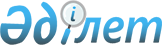 Шығыстары Тараптар мемлекеттерінің тиісті шекара маңы субъектілерінің бюджеті есебінен субсидиялануға жататын теміржол жолаушылар тасымалын жүзеге асыратын тасымалдаушыларды айқындау бойынша конкурс өткізу қағидаларын бекіту туралыБатыс Қазақстан облысы әкімдігінің 2017 жылғы 29 қыркүйектегі № 253 қаулысы. Батыс Қазақстан облысының Әділет департаментінде 2017 жылғы 16 қазанда № 4915 болып тіркелді
      Қазақстан Республикасының 2001 жылғы 23 қаңтардағы "Қазақстан Республикасындағы жергілікті мемлекеттік басқару және өзін-өзі басқару туралы", 2017 жылғы 13 маусымдағы "1996 жылғы 18 қазандағы Қазақстан Республикасының Үкіметі мен Ресей Федерациясы Үкіметінің арасындағы теміржол көлігі кәсіпорындарының, мекемелері мен ұйымдарының қызметін құқықтық реттеудің ерекшеліктері туралы келісімге өзгерістер енгізу туралы хаттаманы ратификациялау туралы" Заңдарын басшылыққа ала отырып, Батыс Қазақстан облысының әкімдігі ҚАУЛЫ ЕТЕДІ:
      1. Қоса беріліп отырған Шығыстары Тараптар мемлекеттерінің тиісті шекара маңы субъектілерінің бюджеті есебінен субсидиялануға жататын теміржол жолаушылар тасымалын жүзеге асыратын тасымалдаушыларды айқындау бойынша конкурс өткізу қағидалары бекітілсін.
      2. "Батыс Қазақстан облысының жолаушылар көлігі және автомобиль жолдары басқармасы" мемлекеттік мекемесі осы қаулыны іске асыру бойынша қажетті шараларды қабылдасын.
      3. "Батыс Қазақстан облысының жолаушылар көлігі және автомобиль жолдары басқармасы" мемлекеттік мекемесі (М.М.Сатқанов) осы қаулының әділет органдарында мемлекеттік тіркелуін, Қазақстан Республикасы нормативтік құқықтық актілерінің эталондық бақылау банкінде және бұқаралық ақпарат құралдарында оның ресми жариялануын қамтамасыз етсін.
      4. Осы қаулының орындалуын бақылау Батыс Қазақстан облысы әкімінің орынбасары И.В.Стексовке жүктелсін.
      5. Осы қаулы оның алғашқы ресми жарияланған күнінен кейін күнтізбелік он күн өткен соң қолданысқа енгізіледі. Шығыстары Тараптар мемлекеттерінің тиісті шекара маңы субъектілерінің бюджеті есебінен субсидиялануға жататын теміржол жолаушылар тасымалын жүзеге асыратын тасымалдаушыларды айқындау бойынша конкурс өткізу қағидалары 1-тарау. Жалпы ережелер
      1. Шығыстары Тараптар мемлекеттерінің тиісті шекара маңы субъектілерінің бюджеті есебінен субсидиялануға жататын теміржол жолаушылар тасымалын жүзеге асыратын тасымалдаушыларды айқындау бойынша конкурс өткізу қағидалары (бұдан әрі – Қағидалар) Қазақстан Республикасының 2017 жылғы 13 маусымдағы "1996 жылғы 18 қазандағы Қазақстан Республикасының Үкіметі мен Ресей Федерациясы Үкіметінің арасындағы теміржол көлігі кәсіпорындарының, мекемелері мен ұйымдарының қызметін құқықтық реттеудің ерекшеліктері туралы келісімге өзгерістер енгізу туралы хаттаманы ратификациялау туралы" Заңының негізінде әзірленген және Шығыстары Тараптар мемлекеттерінің тиісті шекара маңы субъектілерінің бюджет қаражаты есебінен субсидиялануға жататын теміржол жолаушылар тасымалын жүзеге асыратын тасымалдаушыларды айқындау бойынша конкурс (бұдан әрі – конкурс) өткізу тәртібін айқындайды.
      2. Осы Қағидаларда мынадай анықтамалар пайдаланылады:
      1) қаржы институты – екінші деңгейдегі банктер, банк қызметін жүзеге асыру құқығына тиісті лицензиясы бар кредиттік ұйымдар, лизингілік компаниялар;
      2) лизинг бepуші – тартылған ақша және (немесе) өз ақшасы есебiнен лизинг нысанасын меншiгіне сатып алатын және оны лизинг алушыға лизинг шартының талаптарымен беретiн лизинг мәмiлесiне қатысушы. Бiр лизинг мәмiлесінің шеңберiнде, лизинг берушi бiр мезгiлде оның басқа қатысушысы ретiнде iс-қимыл жасауға құқылы емес;
      3) конкурстық өтінім – Конкурсты ұйымдастырушыға конкурсқа қатысушы ұсынған, Конкурсты ұйымдастырушының және осы Қағидалардың 21-тармағында көрсетілген құжаттар жиынтығын қоса отырып, осы Қағидалардың талаптарына сәйкес ресімделген өтінім;
      4) уәкілетті орган–теміржол көлігі саласындағы басшылықты, сондай-ақ Қазақстан Республикасының заңнамасында көзделген шекте салааралық үйлестіруді жүзеге асыратын орталық атқарушы орган;
      5) Ұлттық инфрақұрылым операторы – акцияларының бақылау пакеті Ұлттық теміржол компаниясына тиесілі, магистральдық теміржол желісін пайдалануды, күтіп-ұстауды, жаңғыртуды, салуды жүзеге асыратын және магистральдық теміржол желісі қызметтерін көрсететін заңды тұлға;
      6) Ұлттық жолаушылар тасымалдаушы – Қазақстан Республикасының Үкіметі айқындайтын, акцияларының бақылау пакеті Ұлттық теміржол компаниясына тиесілі, жолаушыларды, багажды, жүк-багажды, почта жөнелтілімдерін тасымалдау бойынша қызметтер көрсететін, оның ішінде арнайы және әскери тасымалдауларды орындайтын заңды тұлға;
      7) Конкурсты ұйымдастырушы – Батыс Қазақстан облысы бюджетінен қаржыландырылатын, Батыс Қазақстан облысы әкімдігі теміржол көлігімен жолаушылар тасымалын ұйымдастыруға уәкілеттік берілген атқарушы орган. 2-тарау. Конкурсты өткізу тәртібі 1-параграф. Конкурсты өткізу
      3. Конкурс субсидиялау туралы шарт мерзімі өткен және мерзімінен бұрын бұзылған жағдайларда өткізіледі. Бұл ретте, конкурс Шығыстары Тараптар мемлекеттерінің тиісті шекара маңы субъектілерінің бюджет қаражаты есебінен субсидиялануға жататын қатынастар бойынша тасымалдаушылармен теміржол тасымалын жүзеге асыру құқығына өткізіледі.
      4. Конкурсты өткізу туралы шешім Конкурсты ұйымдастырушымен осы Қағидалардың 8-тармағына сәйкес конкурстық құжаттаманы бекіту әдісімен қабылданады.
      5. Конкурсты ұйымдастырушы конкурсты өткізу туралы шешім қабылдағаннан кейін конкурсты ұйымдастырушының интернет-ресурсы арқылы осы Қағидаларға 1-қосымшаға сәйкес нысанда тиісті конкурс өткізу туралы хабарландыру (бұдан әрі – хабарландыру) беріледі. Хабарландыру конкурс өткізілген күнге дейін күнтізбелік 15 күннен, сондай-ақ қайта өткізілген жағдайда күнтізбелік 7 күннен кешіктірілмей беріледі. Конкурс жасасқан субсидиялау туралы шарттардың мерзімі аяқталуына дейін күнтізбелік 60 күннен кешіктірілмей өткізіледі.
      6. Конкурсты өткізу туралы хабарланғаннан кейін тасымалдаушылар осы Қағидаларға сәйкес Конкурсты ұйымдастырушының атына конкурстық өтінімдерді ұсынады.
      7. Конкурсқа қатысуға өтінімдерді қабылдау тіркеу журналына өтінімдерді (тігілген, нөмірленген, комиссия хатшысы қол қойған және мөрмен бекітілген) енгізу жолымен жүзеге асырылады және конкурсты өткізу күніне дейін күнтізбелік бір күн ішінде аяқталады. 2-параграф. Конкурстық құжаттаманы әзірлеу және бекіту тәртібі
      8. Конкурстық құжаттаманы Конкурсты ұйымдастырушы әзірлейді және бекітеді, құжаттама мыналардан тұрады:
      1) хабарландыру;
      2) лоттар бөлігінде осы Қағидаларға 2-қосымшаға сәйкес нысанда теміржол қатынастары бойынша жолаушылар тасымалын жүзеге асырудың негізгі шарттары (бұдан әрі – жолаушыларды тасымалдаудың негізгі шарттары);
      3) осы Қағидаларға 3-қосымшаға сәйкес нысанда теміржол қатынастары бойынша жолаушылар тасымалын дамытудың негізгі шарттары (бұдан әрі – тасымалдаудың негізгі шарттары);
      4) осы Қағидалардың 4-қосымшасына сәйкес жылдар және лоттар бөлігінде теміржол қатынастары бойынша жолаушылар тасымалын жүзеге асырумен байланысты тасымалдаушылар шығыстарын субсидиялаудың жоспарланған көлемі және жолаушылар тасымалы қызметіне бағаның (тарифтердің) шекті деңгейі (бұдан әрі –субсидиялаудың жоспарланған деңгейі және бағаның жоғарылатудың шекті деңгейі);
      5) осы Қағидалардың 5-қосымшасына сәйкес жылдар және лоттар бөлігінде тіркемелі және тікелей қатынайтын вагондарды есепке ала отырып, теміржол қатынастары бойынша жолаушылар айналымының жоспарланған көлемі (бұдан әрі – жоспарланған жолаушылар айналымының көлемі).
      9. Конкурсқа шығарылатын лоттар теміржол қатынастары бойынша қатынауға жоспарланған поездар бойынша құрылады. Тіркемелі және тікелей қатынайтын вагондар бойынша лоттар теміржол қатынастары бойынша жол жүру кезінде оларды тіркеу бірінші жоспарланған құрамға поезбен бір лотта құралады. Халықаралық поездардан басқа тіркемелі және тікелей қатынайтын вагондар үшін жеке лоттарды құрастыру қарастырылмайды.
      10. Тасымалдаудың негізгі талаптары және жолаушылар айналымының жоспарланған көлемінің көрсеткіштері Батыс Қазақстан облысының жергілікті атқарушы органымен бекітілген теміржол қатынастары бойынша жолаушылар тасымалын жүзеге асырушы тасымалдаушылар шығыстарын субсидиялау көлемін айқындау әдістемесіне (бұдан әрі - Әдістеме) сәйкес қалыптасады.
      11. Дамытудың негізгі шарттары теміржол қатынастары бойынша жолаушылар тасымалының сапалық көрсеткіштерін жоғарылату есебінен қалыптасады.
      12. Жоспарланған субсидиялаудың көлемі және бағаны жоғарылатудың шекті деңгейі Батыс Қазақстан облысының бекітілген бюджет шегінде қалыптасады.
      Тиісті деңгейде бюджет бекітілмеген келесі жылдарға жоспарланған субсидиялаудың көлемі және бағаны жоғарылатудың шекті деңгейі Батыс Қазақстан облысының бекітілген бюджеттің соңғы жылының деңгейінде қалыптасады.
      13. Теміржол қатынастары бойынша жолаушылар тасымалын жүзеге асыру мерзімі халықтың осындай тасымалдауға тәуелділігіне байланысты бес жылдан жиырма жылға дейінгі мерзімде Конкурсты ұйымдастырушылармен анықталады.
      14. Конкурсқа конкурстық құжаттар Конкурсты ұйымдастырушының бірінші басшысымен, не ол болмаған кезде оның міндетін атқарушы адаммен бекітіледі. 3-параграф. Комиссияны құру
      15. Конкурсты өткізуді қамтамасыз ету және жеңімпазды анықтау үшін комиссия (бұдан әрі – Комиссия) құрылады. Комиссия құрамы Конкурсты ұйымдастырушының бірінші басшысы, не ол болмаған кезде оның міндетін атқарушы адаммен бекітіледі, бұл ретте комиссия мүшелерінің жалпы саны тақ санды құрауы және үш адамнан кем болмауы тиіс. Комиссияны комиссия төрағасы, ал ол болмаған кезде төрағаның орынбасары басқарады. Комиссия хатшысы комиссияның мүшесі болып табылмайды және комиссия шешімдер қабылдаған кезде дауыс беруге құқығы жоқ.
      16. Комиссия қатысушылардың конкурстық өтінімдерін қабылдайды және қарайды, конкурс өткізеді және жеңімпаздарды анықтайды.
      17. Комиссия төрағасы, ол болмаған жағдайда төрағаның орынбасары комиссия қызметін басқарады, комиссия отырыстарына төрағалық етеді, жұмысты жоспарлайды және оның шешімдерінің іске асырылуын жалпы бақылауды жүзеге асырады.
      18. Конкурсты ұйымдастырушыға өтеусіз негізде сарапшылар ретінде жұмыс істеу үшін жолаушыларды тасымалдау жөніндегі қызметтер ұсыну бойынша жұмыс тәжірибесі бар өзге де мамандарды тартуға рұқсат етіледі. Сарапшы комиссияның мүшесі болып табылмайды және комиссия шешімдер қабылдаған кезде дауыс беруге құқығы жоқ.
      19. Сарапшылар қатысушылардың конкурстық өтінімдерінің конкурстық құжаттама талаптарына, осы Қағидалардың талаптарына сәйкестігі туралы сараптамалық қорытынды береді. Сарапшылардың қорытындысы қатысушылар ұсынған тендерлік өтінімдерді бағалау және салыстыру, жеңімпаздарды анықтау туралы шешім қабылдаған кезде ескеріледі. Сараптамалық қорытынды жазбаша түрде ресімделеді, оған сарапшылар қол қояды және комиссия отырысының хаттамасына қоса тіркеледі. 4-параграф. Тасымалдаушыларға және ұсынылған құжаттарға қойылатын талаптар
      20. Конкурсқа қатысу үшін тасымалдаушы мынадай талаптарға сәйкес болуы тиіс:
      1) Қазақстан Республикасы аумағында кәсіпкерлік қызметін жүзеге асырушы жеке кәсіпкер және заңды тұлға болып саналуы;
      2) Қазақстан Республикасының аумағында заңнамада белгіленген тәртіппен тіркелген, жолаушылар тасымалдауды ұйымдастыру үшін меншікті немесе өзге де заңды негіздерде пайдаланылатын техникалық қауіпсіздік талаптарына сәйкес келетін жолаушылар тасымалын ұйымдастыру үшін жолаушы жылжымалы құрамының болуы.
      Бұл ретте, үлгілері (жалпы, плацкарт, купе, гранд PMR) бойынша көрсетілген жолаушылар вагондарының саны талап етілетін вагондар санының кемінде 30 пайызын, ал электр-, дизель поездар вагондарының саны - 100 пайызын құруы тиіс;
      3) Қазақстан Республикасының заңнамасына сәйкес төлеу мерзімі кейінге қалдырылған жағдайларды қоспағанда, бюджетке төленетін салықтар мен басқа да міндетті төлемдер және бірыңғай жинақтаушы зейнетақы қорына аударымдар бойынша берешектерінің болмауы;
      4) теміржол бағыттарында қызмет көрсетуге қажет поезд бригадалары қызметкерлерінің жеке білікті штатының және/немесе нормативтік саны шегінде тіркемелі және тікелей қатынайтын вагондарды есепке ала отырып, бұрын теміржол бағытына қызмет көрсеткен тасымалдаушының поезд бригадалары қызметкерлерінің білікті штатын жұмысқа қабылдау туралы кепілдіктің болуы; 
      5) 3 айдан артық уақытта Ұлттық инфрақұрылым операторының, локомотивтік тарту операторының және жалпы қолданыстағы үй-жайларға мүмкіндік алу жөніндегі қызметтерді және вокзалдарда соңғы 12 айға конкурс өткізілген немесе шарт ұзартылған күннің алдындағы айдың бірінші күніне анықтамалық-ақпараттық қызметтерді ұсынатын басқа да теміржол ұйымдарының алдында берешегінің болмауы;
      6) Қазақстан Республикасындағы екінші деңгейлі банктерде ашылған есептер бойынша конкурс өткізетін айдың алдындағы соңғы үш айға мәлімделген қатынаста көзделген жылдық субсидиялардың көлемінен кемінде 5% құрайтын меншікті ақшалай қаражаты айналымының болуы.
      21. Конкурсқа қатысу үшін конкурсты ұйымдастырушының атына мынадай құжаттар ұсынылады:
      1) конкурсқа қатысуға өтінім:
      заңды тұлғалар үшін осы Қағидаларға 6-қосымшаға сәйкес нысан бойынша;
      жеке кәсіпкерлер үшін осы Қағидаларға 7-қосымшаға сәйкес нысан бойынша;
      2) Қазақстан Республикасы заңнамасына сәйкес алынған жеке кәсіпкерлер және заңды тұлғалардың мемлекеттік тіркеуі туралы анықтаманың көшірмесі немесе нотариалдық куәландырған куәліктің көшірмесі;
      3) осы Қағидаларға 8-қосымшаға сәйкес нысан бойынша меншікті және (немесе) сенімгерлік басқарудағы мүліктік жалдау немесе өзге де заңды негіздерде мемлекеттік тіркеуден өткен конкурсқа мәлімделген маршруттар бойынша жылжымалы құрамның теміржол жолаушылар паркі туралы мәліметтер;
      4) Қазақстан Республикасы Инвестициялар және даму министрінің міндетін атқарушының 2015 жылғы 26 наурыздағы "Жылжымалы құрамды және оның кепілін мемлекеттік тіркеу қағидаларын бекіту туралы" № 333 бұйрығымен бекітілген (Қазақстан Республикасының Әділет министрлігінде 2015 жылы 22 мамырда № 11119 болып тіркелген) жылжымалы құрамды және оның кепілін мемлекеттік тіркеу қағидаларына 7-қосымшаға сәйкес жылжымалы құрамды мемлекеттік тіркеу (қайта тіркеу) туралы куәліктерінің нотариалдық куәландырған немесе "электрондық үкімет" веб-порталынан алынған көшірмесі;
      5) қызмет көрсетудің бірінші жылының соңына дейінгі мерзімде ұсынылған конкурсқа мәлімделген, тасымалдаушының меншік құқығын немесе жолаушылар жылжымалы құрамын жалға алуын растайтын құжаттардың нотариалдық куәландырған көшірмесі;
      6) конкурсқа мәлімделген теміржол жолаушылар вагонына техникалық куәліктердің нотариатты куәландырылған көшірмесі;
      7) Қазақстан Республикасының заңнамасына сәйкес төлеу мерзімі кейінге қалдырған жағдайларды қоспағанда, конкурстық өтінімдер және/немесе шарттың мерзімін ұзартуға арналған өтінімдерді Конкурсты ұйымдастырушының қабылдау күнінің алдындағы бір айдан астам мерзімге салық берешегінің және міндетті зейнетақы жарналары, міндетті кәсіптік зейнетақы жарналары, әлеуметтік аударымдар бойынша берешегінің жоқ (бар) екені туралы бірінші басшының немесе қол қою құқығы бар (осы құқығын растайтын тиісті құжатты қоса ұсыну) тұлғаның қолы қойылған Қазақстан Республикасы Қаржы министрінің 2008 жылғы 29 желтоқсандағы "Дербес шоттарды жүргізу ережелерін бекіту туралы" № 622 бұйрығымен бекітілген (Қазақстан Республикасының Әділет министрлігінде 2008 жылғы 29 желтоқсанда № 5446 болып тіркелген) дербес шоттарды жүргізу Қағидаларына 18-қосымшаға сәйкес нысанда ақпарат;
      8) осы Қағидаларға 9-қосымшаға сәйкес нысан бойынша лоттар бөлігінде жолаушылар тасымалдаудың негізгі шарттарын қамтамасыз ету бойынша ұсыныстар;
      9) осы Қағидаларға 10-қосымшаға сәйкес нысан бойынша жолаушыларды тасымалдауды дамытудың негізгі шарттарын қамтамасыз ету бойынша ұсыныстар;
      10) осы Қағидаларға 11-қосымшаға сәйкес нысан бойынша жоспарланған субсидиялаудың деңгейі және бағаның жоғарылауының шекті деңгейінің негізгі талаптарын қамтамасыз ету бойынша ұсыныстар;
      11) осы Қағидаларға 12-қосымшаға сәйкес нысан бойынша жолаушылар айналымының жоспарланған көлемін қамтамасыз ету бойынша ұсыныстар;
      12) осы Қағидаларға 13-қосымшаға сәйкес нысан бойынша тіркемелі және тікелей қатынайтын вагондарды есепке ала отырып, бұрын қызмет көрсеткен әлеуметтік маңызы бар маршруттарға поезд бригадалары қызметкерлерінің жеке білікті штатының болуы туралы мәліметтер. Бұрын басқа тасымалдаушылар қызмет көрсеткен маршруттарға өтінім берген кезде нормативтік саны шектерінде тіркемелі және тікелей қатынайтын вагондарды есепке ала отырып, бұрын теміржол бойынша маршруттарға қызмет көрсеткен тасымалдаушының поезд бригадалары қызметкерлерінің білікті штатын жұмысқа қабылдау туралы кепілді міндеттеме-хат.
      13) тасымалдаушыда конкурс өткізілген бұдан бұрынғы айдың соңғы 12 ай ішінде ағымдағы айдың бірінші күніне берілген тасымалдаушының және бірінші басшының мөрлерімен бекітілген, қолдарымен расталған Ұлттық инфрақұрылым операторының, локомотивтік тарту операторының және үй-жайларды жалдау бойынша қызметтер және вокзалдарда анықтамалық-ақпараттық қызметтер көрсететін теміржол ұйымдарының берешегі бойынша өзара есеп айырылысуларды салыстырып тексеру актісі.
      Берешек болған жағдайда, бірінші басшылар қол қойған, мөрлермен бекітілген берешекті кепілді өтеу кестесін қамтитын екі жақты келісім немесе төлем жасау туралы банк белгі қойған берешектің өтелуін растайтын төлем тапсырмасының түпнұсқалары;
      14) тасымалдаушыда банктен (терден) ашылған есептер бойынша мәлімделген қатынаста бірінші жылда қызмет көрсетуге қарастырылған субсидия көлемінен конкурс өткізетін айдың алдындағы соңғы үш айға мәлімделген қатынаста көзделген жылдық субсидиялардың көлемінен кемінде 5% құрайтын меншікті ақшалай қаражаты айналымының анықтамасы;
      15) осы Қағидалардың 7-параграфына сәйкес конкурсқа қатысу үшін өтінімдерді қамтамасыз етуді растайтын құжат.  5-параграф. Құжаттарды ұсыну
      22. Конкурсқа қатысуға осы Қағидалардың 21-тармағында анықталған қажетті құжаттарды конкурстық өтініммен бірге уақтылы ұсынған, осы Қағидалардың 20-тармағында көрсетілген талаптарға сәйкес келетін тасымалдаушылар жіберіледі. 
      23. Конкурсқа қатысу үшін талап етілетін құжаттар екі данада мемлекеттік немесе орыс тілдерінде (түпнұсқа және түпнұсқаның көшірмесі) ұсынылады, беттері нөмірленіп, тігілген болуы тиіс, соңғы бетінің екінші жағы заңды тұлғаның немесе жеке кәсіпкердің мөрімен куәландырылады. 
      Бұл ретте, банктік кепілдеме түпнұсқасы, оны конкурсқа қатысуға берілген өтінімді қамтамасыз ету үшін берілген болса, онда ол тігілмейді және бөлек конвертпен конкурсқа қатысуға талап етілетін құжаттармен бірге беріледі.
      24. Конкурстық өтінімде ешқандай түзетулер және өшірулер немесе басқа да қосып жазулар болмауы тиіс.
      25. Тасымалдаушы конкурстық өтінімді конвертке салып желімдейді, онда тасымалдаушының атауы мен мекенжайы көрсетіледі. Конвертте "ТҮПНҰСҚА" немесе "КӨШІРМЕ" белгілері қойылады. Осыдан кейін екі конверт бір сыртқы конвертке салынып жабылады.
      26. Конверттер Конкурсты ұйымдастырушыға:
      "Шығыстары Тараптар мемлекеттерінің тиісті шекара маңы субъектілерінің бюджеті есебінен субсидиялануға жататын теміржол жолаушылар тасымалын жүзеге асыратын тасымалдаушыларды айқындау бойынша конкурсқа арналған конкурстық өтінім" деген белгілермен жіберілуі тиіс.
      27. Тасымалдаушы конкурстық өтінімдерді ұсынудың соңғы мерзімі өткенге дейін өзінің конкурстық өтінімін өзгерте немесе кері қайтарып ала алады. Өзгерту өтінімнің өзі сияқты дайындалуы, салынуы және ұсынылуы тиіс. Мұндай өзгерту немесе қайтып алу туралы хабарлама, егер оны Конкурсты ұйымдастырушы (комиссия) конкурстық өтінімдерді ұсынудың соңғы мерзімдері өткенге дейін алса, жарамды болып табылады.
      28. Өтінімдерді тапсырудың соңғы мерзімдері өткеннен кейін өтінімдерге ешқандай өзгерістер енгізуге жол берілмейді.
      29. Конкурстық өтінімді бағалау кезінде есепке алу үшін тасымалдаушы конкурстық өтінімге қоса мына құжаттарды беруіне болады:
      1) Ұлттық инфрақұрылым операторының Қазақстан Республикасы аумағында теміржол көлігімен тасымалдаушының бұрын жолаушыларды, багажды және жүк багажды тасымалдау жөніндегі қызметті атқарғанын растайтын осы Қағидалардың 14-қосымшасына сәйкес үлгіде жасалған, мөрмен бекітіліп, бірінші басшысының қолы қойылған анықтамасы немесе Қазақстан Республикасы аумағында теміржол көлігімен жолаушылар тасымалы қызметін жүзеге асырған барлық кезеңдерде әлеуметтік маңызы бар қатынастар бойынша жолаушылар тасымалын жүзеге асырумен байланысты тасымалдаушы шығыстарын субсидиялау туралы шарттың нотариалды түрде куәландырылған көшірмесі;
      2) тасымалдаушының тікелей вагон жасаушы зауыттан немесе өндіруші зауыттың өкілдері арқылы сатып алынатын жолаушылар вагондарының саны мен түрлері, тасымалдаушыға вагондарды жеткізу графигі көрсетілген жаңа вагондарды сатып алу шартының нотариалды түрде куәландырылған көшірмесі. Осы шартта тасымалдаушының жаңа вагондарды сатып алу және оларды тасымалдаушыға жеткізу мерзімі белгіленген тәртіпте онымен субсидиялау туралы шарт жасалғаннан кейін 15 айдан аспауы тиіс. 
      30. Осы Қағидалардың 29-тармағында көрсетілген құжаттардың бар-жоғы конкурс құжаттарын қайтаруға негіз болып табылмайды. 6-параграф. Конкурстық ұсыныстарға баға беру және жеңімпаз(дар)ды анықтау
      31. Комиссия конкурстық өтінімдер салынған конверттерді қатысушылар немесе олардың өкілеттіктері комиссияның отырысына қатысуға құқық беретін сенімхатпен расталған уәкілетті өкілдерінің қатысуымен ашады.
      32. Конкурстық өтінімдер салынған конверттерді ашқан кезде комиссия қатысып отырған адамдарға конкурсқа қатысатын тасымалдаушылардың атауы мен тұрғылықты жерін, олар ұсынған бағаларды, конкурстық өтінімді құрайтын құжаттардың болуы немесе болмауы туралы ақпаратты хабарлайды.
      33. Конкурстық өтінімдер салынған конверттерді ашқан күннен кейінгі бір жұмыс күнінен кешіктірмей комиссия конверттерді ашу хаттамасын жасайды және хаттамаға конверттерді ашу рәсіміне қатысқандар, комиссия мүшелері, сондай-ақ комиссия хатшысы қол қояды.
      34. Конкурсты ұйымдастырушы конкурстық өтінімдер салынған конверттерді ашқан күннен кейінгі бес жұмыс күнінен кешіктірмей:
      1) тасымалдаушыларға немесе олардың уәкілетті өкілдеріне өтінімдер салынған конверттерді ашу хаттамасының көшірмесін жібереді немесе ұсынады;
      2) өтінімдер салынған конверттерді ашу хаттамасының қол қойылған мәтінін интернет-ресурсында жариялайды. Конкурстық өтінімдер салынған конверттерді ашу хаттамасындағы және интернет-ресурсында орналастырылған мәліметтер ақысыз негізде барлық мүдделі адамдарға танысу үшін қолжетімді болуы тиіс.
      35. Конкурстық өтінімдер салынған конверттерді ашу рәсімі кезінде болмаған тасымалдаушыларға олардың жазбаша сұрау салуы бойынша немесе олардың уәкілетті өкілдерінің жазбаша сұрау салуы бойынша Конкурсты ұйымдастырушының осындай сұрау салуды алған күнінен бастап бес жұмыс күнінен кешіктірмей конверттерді ашу хаттамасының көшірмесі ұсынылады.
      36. Осы Қағидаларға 15-қосымшаға сәйкес комиссия конкурсқа қатысу үшін қарауға қабылданған конкурстық өтінімдерді лот бойынша осы Қағидаларға 16-қосымшаға сәйкес нысан бойынша теміржол қатынастары бойынша жолаушыларды тасымалдауды жүзеге асыру бойынша конкурстық өтінімдерді бағалау парағында (бұдан әрі-бағалау парағы) баллдарды қояды.
      Әрбір лот бойынша бағалау парағы конкурстың нәтижесі туралы хаттамаға қоса тіркеледі.
      37. Осы Қағидалардың 29-тармағында көрсетілген құжаттар комиссиямен конкурстық өтінімді бағалау парағында осы Қағидалардың талаптарына сәйкес ресімделген жағдайда ғана ескеріледі.
      38. Тасымалдаушылардың конкурстық өтінімдерін және осы Қағидалардың 29-тармағында көрсетілген қосымша құжаттарды қарастыру кезінде конкурстық өтінімдерде көрсетілген мәліметтерді анықтау үшін, комиссия жазбаша түрде тиісті мемлекеттік органдардан, жеке және заңды тұлғалардан қажетті ақпараттарды сұратады.
      Көрсетілген ақпарат комиссияның шешім қабылдауы үшін негіз болып саналған жағдайда конкурстың нәтижесі туралы хаттамаға тіркеледі.
      39. Конкурстық өтінімдерді және осы Қағидалардың 29-тармағында көрсетілген қосымша құжаттарды қарастырып және бағалағаннан кейін, комиссия хатшысы тасымалдаушылар бойынша конкурстық өтінімдерді бағалау парағында лоттар бөлігінде жалпы баллды жинақтайды және конкурстың қорытындысы бойынша хаттамада көрсетілетін ортақ сомалық баллды анықтайды.
      40. Комиссия конкурсқа қатысу үшін қарауға қабылданған конкурстық өтінімдердің бағалау парағына сәйкес сомалық баллды бағалайды және салыстырады және әрбір лот бойынша конкурста жеңген тасымалдаушыны анықтайды.
      Тасымалдаушымен ұсынылған теміржол қатынастары бойынша жолаушылар тасымалын жүзеге асырумен байланысты тасымалдаушылар шығыстарын бюджет қаражат есебінен субсидиялаудың көлемі тасымалдаушы пайдасына бағалауға жатпайды.
      41. Комиссия, егер:
      1) конкурстық өтінімді ұсынған тасымалдаушы, осы Қағидалардың 20-тармағының талаптарына сәйкес келмесе;
      2) конкурстық өтінімді ұсынған тасымалдаушы, осы Қағидалардың 21-тармағына сәйкес құжаттарды тапсырмаса;
      3) тасымалдаушымен ұсынылған теміржол қатынастарында жолаушылар тасымалына бағаның (тарифтің) жоғарылауының шекті деңгейі конкурстық құжатта көрсетілген деңгейден асып түссе;
      4) тасымалдаушымен ұсынылған субсидиялаудың жоспарланған көлемі конкурстық құжатта көрсетілген деңгейден асып түссе;
      5) жолаушыларды тасымалдаудың негізгі шартын қамтамасыз етпесе;
      6) тасымалдаушының ұсынысы дамудың негізгі шарттарын қамтамасыз етпесе;
      7) тасымалдаушының ұсынысы жоспарланған жолаушылар айналымының көлемін қамтамасыз етпесе;
      8) ұсынған конкурстық өтінімде жалған мәліметтерді беру фактісі анықталса, конкурстық өтінімді қайтарады. 
      42. Егер конкурсқа қойылатын бір лот бойынша конкурстың шарттарына жауап беретін және осы Қағидаларға сәйкес конкурсқа қатысу құжаттарын конкурсқа тапсырған кемінде екі тасымалдаушы өтінім берген болса, конкурс өткізілді деп танылады.
      43. Комиссияның шешімі ашық дауыс беру арқылы қабылданады және комиссия мүшелерінің жалпы санының көпшілігі дауыс берсе, қабылданды деп есептеледі. Дауыстар тең болған жағдайда комиссия төрағасы дауыс берген шешім қабылданған болып есептеледі. Дауыс беру рәсіміне комиссия мүшелерінің жалпы санының кемінде үштен екісі қатысқан кезде комиссияның шешімі заңды деп танылады.
      44. Конкурсты өткізу кезінде комиссияның кез келген мүшесінің және хатшысының конкурс қорытындыларын шығарған кезде болмауына дәлелді себептер болған кезде осы фактіні растайтын құжатты ұсыну арқылы жол беріледі.
      45. Комиссия конкурстың қорытындылары туралы хаттаманы ресімдей отырып, конверттер ашылған күннен бастап 15 жұмыс күнінен аспайтын мерзімде конкурстың қорытындыларын туралы хаттамасын шығарады, оған комиссияның мүшелері мен комиссия хатшысы қолдарын қояды. Комиссияның әрбір мүшесі конкурстың қорытындысы туралы хаттамаға қоса тіркелетін өзінің ұстанымын жазбаша жаза алады.
      46. Конкурсты ұйымдастырушы конкурс қорытындылары туралы хаттамаға қол қойылған күннен кейінгі бес жұмыс күнінен кешіктірмей:
      1) конкурсқа қатысушыларға конкурстың қорытындылары туралы хаттаманың көшірмесін жібереді;
      2) конкурстың қорытындылары туралы қол қойылған хаттама мәтінін интернет-ресурсында жариялайды. Конкурстың қорытындылары туралы хаттамада бар және интернет-ресурсында орналастырылған мәліметтер ақысыз негізде барлық мүдделі адамдарға танысу үшін қолжетімді болуы тиіс.
      47. Осы Қағидалардың 15-қосымшасына сәйкес бағалық шәкілге сәйкес жоғарырақ баллдар санын жинаған және: 
      1) жолаушыларды тасымалдаудың негізгі шарттарын;
      2) дамудың негізгі шарттарын;
      3) жоспарланған субсидиялаудың көлемін;
      4) жолаушылар айналымының жоспарланған көлемін қамтамасыз еткен тасымалдаушы жеңімпаз болып танылады.
      48. Екі немесе одан да көп қатысушы бірдей сомалық балл жинаса, тасымалдаушыға келесідей негіздер бойынша басымдық беріледі:
      1) вагондардың көп бөлігі тасымалдаушының меншігіне жатады;
      2) теміржол қатынастары бойынша жолаушылар тасымалын жүзеге асыратын тасымалдаушының вагондары вагондардың пайдалануының ең аз мерзіміне ие;
      3) тасымалдаушы осы Қағидалардың 29-тармағының 1) және 2) тармақшаларында көрсетілген құжаттардың біреуін дұрыс ресімдеп тапсырды;
      4) бағаның (тарифтің) шекті деңгейі шегінде теміржол қатынастары бойынша жолаушылар тасымалы орындалатындығына сәйкес қызмет көрсетудің алғашқы үш жылында жүріп тұруға бағаның жоғарылауының ең аз орташа деңгейін ұсынған тасымалдаушы; 
      5) әр құрам арнайы кресло-арбалармен қозғалатын мүгедектерге мамандандырылған орындармен және отырғызып-түсіру үшін көтеретін құрылғылармен жабдықталған вагондары бар тасымалдаушылар;
      6) Қазақстан Республикасы аумағында теміржол көлігі саласында жолаушылар тасымалын ұйымдастыруда тәжірибесінің көп болуы.
      49. Комиссия конкурстың қорытындыларын шығару кезінде әрбір лот бойынша конкурстың жеңімпазынан кейін осы Қағидалардың 15-қосымшасына сәйкес бағалау шәкіліне сәйкес ұпайлардың неғұрлым жоғарғы санын жинаған әлеуетті қатысушыны анықтайды.
      50. Конкурстық қорытындылары туралы хаттамаға қол қойылған күннен бастап он бес жұмыс күні ішінде конкурстың жеңімпазы мен Конкурсты ұйымдастырушы арасында субсидиялау туралы шарт жасалады.
      51. Конкурс жеңімпазының конкурстық ұсыныстары онымен субсидиялау туралы шарттың ажырағысыз бөлімі болып саналады және субсидиялау туралы шарт жасасу үшін жеке меншікте және (немесе) сенімгерлік басқаруда, мүліктік жалдауда және тасымалдаудың негізгі шарттарына сәйкес жалпы шартты вагондар санын толық қамтамасыз ету есебінен басқа да заңдық негізде Конкурсты ұйымдастырушыға тасымалдаушының жеке меншікте және теміржол жолаушылар вагонының паркін қамтамасыз ету бойынша ұсыныстарын ұсынады.
      52. Конкурсты ұйымдастырушы конкурстың қорытындысы бойынша келесі міндеттемелер бойынша субсидиялау туралы шарт жасаса алады:
      1) Қазақстан Республикасының заңнамасына сәйкес теміржол қатынастары бойынша жолаушылар тасымалын жүзеге асырумен байланысты тасымалдаушылар шығындарын субсидиялау;
      2) Қазақстан Республикасының 2001 жылғы 8 желтоқсандағы "Теміржол көлігі туралы" № 266 Заңның 8-бабы 2-2-тармағының екінші абзацында көрсетілген тасымалдаушыны анықтау;
      3) Қазақстан Республикасы заңнамасымен көзделген басқа да міндеттемелер.
      53. Тасымалдаушының конкурсқа қатысуға берген өтінімдері конкурстың қорытындылары туралы хаттамаға комиссияның барлық мүшелері қол қойғаннан кейін он бес жұмыс күні өткенге дейін жарамды.
      54. Жеңімпаз шарт жасасудан бас тартқан кезде, конкурсты ұйымдастырушы жеңімпаздың ұсынысынан кейін ұсынысы неғұрлым қолайлы болып табылатын конкурстың басқа қатысушысымен шарт жасайды. Бұл ретте Конкурсты ұйымдастырушы конкурстық өтінімді қамтамасыз ету сомасын шарт жасаудан бас тартқан тасымалдаушыға қайтармайды.
      Конкурсқа қатысушының конкурстық ұсыныстары жеңімпаздың ұсыныстарынан кейін ең жақсы деп танылған конкурстың қатысушы шарт жасасудан бас тартқан жағдайда, конкурс өтпеді деп танылады.
      55. Егер комиссия конкурсты өтпеді деп таныған жағдайда, комиссия конкурсты қайта өткізу туралы шешім қабылдайды.
      Конкурсқа қатысуға бір ғана тасымалдаушы жіберілгендіктен комиссия конкурсты өтпеді деп таныған жағдайда, комиссия онымен шарт жасау туралы шешім қабылдайды. Жасалған шарттың бағасы бөлінген субсидиялар сомасынан аспауы тиіс.
      Егер, тасымалдаушылардың болмауына байланысты қайтадан өткізілген конкурстың нәтижелері бойынша жеңімпаз айқындалмаған болса, онда бұрын аталған маршрутта қызмет көрсеткен қызметкерлерді (жолсеріктер және поезд бастықтары) жұмысқа орналастырып, тиісті жылға бюджеттен бөлінген субсидиялар сомасынан аспайтын сома шектерінде Ұлттық жолаушыларды тасымалдаушымен шарт жасалады.
      56. Конкурстың жеңімпазымен субсидиялау туралы шарт мерзімінен бұрын бұзылған жағдайда тасымалдаушыны айқыңдағанға дейін Ұлттық жолаушылар тасымалымен сай келетін аралыққа бюджеттен бөлінген субсидия сомасынан аспайтын сома көлемінде бұрынырақ осы маршрутта қызмет көрсеткен жұмыскерлерді (жолсеріктер мен поездың бастығы) қызметпен қамтамасыз етумен субсидиялау туралы шартқа отырады. 7-параграф. Конкурсқа қатысуға өтінімді қамтамасыз ету
      57. Тасымалдаушы конкурс жеңімпазы болып жарияланған жағдайда, ол конкурстық өтінімді қамтамасыз етуді конкурстық құжаттамада көзделген шартты жасауға кепіл ретінде енгізеді.
      58. Конкурстық өтінімді қамтамасыз ету ұсынылған лот бойынша бірінші қызмет ету жылына қарастырылған субсидия сомасынан 3% мөлшерінде енгізіледі.
      59. Тасымалдаушы конкурстық өтінімді қамтамасыз етудің мынадай түрлерінің біреуін таңдайды:
      1) Конкурс ұйымдастырушының банктік шотына аударылатын кепілдік ақша жарнасы;
      2) қағаз түріндегі банктік кепілдеме.
      60. Конкурс ұйымдастырушысы тасымалдаушының ресми сұрау салуымен конкурстық өтінімді қамтамасыз етуді мынадай жағдайлардың бірі болған күннен бастап 5 (бес) банктік күн ішінде қайтарады:
      1) конкурсқа қатысуға беретін өтінімдерді ұсынудың соңғы мерзімі аяқталғанға дейін аталған тасымалдаушының конкурсқа қатысуға берген өз өтінімін кері қайтарып алу;
      2) субсидиялау туралы шартқа қол қою;
      3) осы Қағидалардың 41-тармағына сәйкес тасымалдаушының конкурстық өтінімін қайтару;
      4) тасымалдаушының конкурсқа қатысуға берген конкурстық өтінімінің қолданылу мерзімінің аяқталуы.
      Нысан Шығыстары Тараптар мемлекеттерінің тиісті шекара маңы субъектілерінің бюджеті есебінен субсидиялануға жататын теміржол жолаушылар тасымалын жүзеге асыратын тасымалдаушыларды айқындау бойынша конкурс өткізу туралы хабарландыру
      _______________________________
      (ұйымдастырушының атауы)
      20__ жылы Шығыстары Тараптар мемлекеттерінің тиісті шекара маңы субъектілерінің бюджеті есебінен субсидиялануға жататын теміржол жолаушылар тасымалын жүзеге асыратын тасымалдаушыларды айқындау бойынша 20____ жылғы "__"___________ конкурс өткізілетіндігі туралы хабарлайды.
      Конкурсқа Шығыстары Тараптар мемлекеттерінің тиісті шекара маңы субъектілерінің бюджеті есебінен субсидиялануға жататын теміржол қатынастары бойынша теміржол жолаушылар тасымалын жүзеге асыратын тасымалдаушыларды айқындау жөніндегі конкурс өткізу қағидаларының (бұдан әрі – Қағидалар) 20-тармағымен белгіленген біліктілік талаптарына жауап беретін әлеуетті қатысушылар жіберіледі.
      Тасымалдаушы Қағидалардың 21-тармағында көрсетілген құжаттар тізімін конкурсты ұйымдастырушының мекенжайына бекітілген конвертте тапсырады.
      Конкурсты ұйымдастырушының мекенжайы:___________________________________
      Конкурстық өтінімдерді тапсырудың соңғы мерзімі 20__ жылғы "__" ___________ сағат ____ дейін.
      Конкурстық өтінімдермен пакеттерді ашу 20__ жылғы "__" ________ сағат ________ ___________________________________________________ мекенжайы бойынша өткізіледі.
      Конкурстық құжаттар пакеті _________________________________________________ сайтында орналастырылған.
      Кепілдік қаржылық өтінімді аудару үшін Конкурсты ұйымдастырушының реквизиттері:
      __________________________________________
      __________________________________________
      __________________________________________
      __________________________________________
      Қосымша ақпараттар:______________________________________________________
      Анықтама үшін телефондар: _________________________________________________
      Нысан Теміржол жолаушылар тасымалын жүзеге асырудың негізгі шарттары ____________дан __________ дейін күні, айы, жылы           күні, айы, жылы
      кестенің жалғасы
      Нысан Теміржол жолаушылар тасымалын дамытудың негізгі шарттары ____________дан __________ дейін күні, айы, жылы           күні, айы, жылы
      Нысан Теміржол қатынастары бойынша жолаушылар тасымалын жүзеге асырумен байланысты тасымалдаушылар шығыстарын субсидиялаудың жоспарланған көлемі және жолаушылар тасымалы бойынша қызметтерге бағаны (тарифтерді) көтерудің  шекті деңгейі
      Нысан Тіркемелі және тікелей қатынайтын вагондар есебінен теміржол
қатынастары бойынша жолаушылар айналымының жоспарланған көлемі
      Нысан
      Конкурсты ұйымдастырушының атауы
      ____________________
      __________________ Конкурсқа қатысуға ӨТІНІМ (заңды тұлға үшін)
      __________________________лоты (лоттары) бойынша Шығыстары Тараптар мемлекеттерінің тиісті шекара маңы субъектілерінің бюджеті есебінен субсидиялануға жататын теміржол жолаушылар тасымалын жүзеге асыратын тасымалдаушыларды айқындау бойынша конкурсқа қатысу үшін рұқсат беруіңізді сұраймын.
      Тасымалдаушы туралы мәліметтер
      1. Меншік нысаны__________________________________________________________
      2. Құрылған жылы__________________________________________________________
      3. Заңды тұлға үшін – заңды тұлғаны мемлекеттік тіркеу (қайта тіркеу) туралы куәлік* немесе анықтама
      __________________________________________________________________________
      (нөмірі, кім және қашан берген)
      Ескертпе:*"Қазақстан Республикасының кейбір заңнамалық актілеріне заңды тұлғаларды мемлекеттік тіркеу және филиалдар мен өкілдіктерді есептік тіркеу мәселелері бойынша өзгерістер мен толықтырулар енгізу туралы" 2012 жылғы 24 желтоқсандағы Қазақстан Республикасының Заңы қолданысқа енгізілгенге дейін берілген заңды тұлғаны (филиалды, өкілдікті) мемлекеттік (есептік) тіркеу (қайта тіркеу) туралы куәлік заңды тұлғаның қызметі тоқтатылғанға дейін жарамды болып табылады.
      4. Теміржол көлігімен жолаушылар тасымалы бойынша қызмет атқару тәжірибесі*________________________________________________________
      Ескертпе:*теміржол көлігімен жолаушылар тасымалы бойынша қызмет атқару аралығы толтырылады: "1 жылға дейін"; "1 жылдан 3 жылға дейін"; "3 жылдан жоғары".
      5. Бизнес-сәйкестендіру нөмірі__________________
      _________________________
      6. Банктік деректемелер_________________________________________________
      (жеке сәйкесетендіру коды, БСК, банктің атауы және орналасқан жері)
      7. Мекенжайы және басқа деректемелері___________________________________
      _____________________________________________________________________
      (почталық мекенжайы, телефоны, телефаксы, телексі)
      8. ____________________________________________________________________
      (ұйымның бірінші басшысының тегі, аты, әкесінің аты (бар болған жағдайда)
      9. Қоса берілетін құжаттар:
      1)______________________________________________________________
      2)______________________________________________________________
      3)______________________________________________________________
      Ұйымның басшысы: Тегі, аты, әкесінің аты (бар болған жағдайда), қолы, күні, мөрдің орны (бар болған жағдайда)
      Нысан
      Конкурсты ұйымдастырушының атауы
      ____________________
      ____________________  Конкурсқа қатысуға ӨТІНІМ (жеке кәсіпкерлер үшін)
      __________________________лоты (лоттары) бойынша Шығыстары Тараптар мемлекеттерінің тиісті шекара маңы субъектілерінің бюджеті есебінен субсидиялануға жататын теміржол жолаушылар тасымалын жүзеге асыратын тасымалдаушыларды айқындау бойынша конкурсқа қатысу үшін рұқсат беруіңізді сұраймын.
      Тасымалдаушы туралы мәліметтер:
      1. Мемлекеттік тіркеу туралы куәлік_________________________________________
      (нөмірі, кім және қашан берілген)
      2. Жеке сәйкестендіру нөмірі
      ________________________________________________________________________
      3. Банктік деректемелер____________________________________________________
      (жеке сәйкесетендіру коды,банктің атауы және орналасқан жері)
      4. Теміржол көлігімен жолаушылар тасымалы бойынша қызмет атқару тәжірибесі* ________________________________________________________________________
      Ескертпе: * теміржол көлігімен жолаушылар тасымалы бойынша қызмет атқару аралығы толтырылады: "1 жылға дейін"; "1 жылдан 3 жылға дейін"; "3 жылдан жоғары".
      5. Мекенжайы және басқа деректемелері _____________________________________
      ________________________________________________________________________
      (пошталық мекенжайы, телефоны, телефаксы, телексі)
      6. Қоса берілетін құжаттар:
      1)______________________________________________________________________
      2)______________________________________________________________________
      3)______________________________________________________________________
      Ұйымның басшысы: Тегі, аты, әкесінің аты (бар болған жағдайда), қолы, күні, мөрдің орны (бар болған жағдайда)
      Нысан Меншікті және (немесе) сенімгерлік басқарудағы мүліктік жалдау немесе өзге де заңды негіздерде мемлекеттік тіркеуден өткен конкурсқа мәлімделген маршруттар бойынша жылжымалы құрамының теміржол жолаушылар паркін қамтамасыз ету бойынша ұсыныстар
       *Ескертпе: вагондарды пайдаланудың орташа мерзімі лот бойынша 4 бағандағы барлық құрастыру жылдарын қосып, оны лот бойынша вагондар санына бөліп және конкурс өткізіліп отырған жылдан азайту жолы арқылы есептеледі.
      Тасымалдаушы:
      Нысан Теміржол қатынастары бойынша жолаушыларды тасымалдауды жүзеге асыруға ұсыныстар ____________дан __________ дейін күні, айы, жылы      күні, айы, жылы
      кестенің жалғасы 
      Тасымалдаушы:
      Нысан  Теміржол қатынастары бойынша дамудың негізгі талаптары бойынша ұсыныстар ____________дан __________ дейін күні, айы, жылы    күні, айы, жылы
      Тасымалдаушы:
      Нысан Теміржол қатынастары бойынша жолаушылар тасымалы бойынша қызметтерге бағаны (тарифтерді) көтерудің шекті  деңгейі және теміржол қатынастары бойынша жолаушылар тасымалын жүзеге асырумен байланысты тасымалдаушылар шығыстарын субсидиялаудың жоспарланған көлемі бойынша ұсыныстар
      Тасымалдаушы:
      Нысан Тіркемелі және тікелей қатынайтын вагондарды есепке ала отырып, теміржол қатынастары бойынша жолаушылар айналымының жоспарланған көлемі бойынша ұсыныстар
      Тасымалдаушы:
      Нысан Тіркемелі және тікелей қатынайтын вагондарды есепке ала отырып, бұрын қызмет көрсетілген әлеуметтік маңызы бар маршруттарға поезд бригадалары қызметкерлерінің жеке білікті штатының болуы туралы мәліметтер
      Басшы______________________________________
      Тегі, аты, әкесінің аты (бар болған жағдайда), қолы
      Нысан Ұлттық инфрақұрылым операторының тасымалдаушының Қазақстан Республикасы аумағында теміржол көлігімен жолаушыларды, багажды және жүк багажды тасымалдау бойынша қызметтерді бұрын жүзеге асырғанын растайтын анықтама
      ________________________________ (Ұлттық инфрақұрылым операторының атауы)_______________________________________(тасымалдаушының атауы)
      "__" __________ _______ жылдан "__" ________ жыл аралығында Қазақстан Республикасы аумағында теміржол көлігімен жолаушыларды, багажды және жүк багажды тасымалдау қызметін жүзеге асырғанын растайды.
      Басшы _______________________________________
      Тегі, аты, әкесінің аты (бар болған жағдайда ) қолы
      Нысан Конкурстық өтінімдерді бағалау парағы
      ескертпелер:
      *дизель, - электр поездарымен жолаушылар тасымалын жүзеге асыру жағдайында аталған шәкіл бағаланбайды;
      ** теміржол қатынастарына, тіркемелі және жолдан түспейтін вагондар/электрсекция және дизель поездар бойынша қызмет көрсету үшін
      вагондар санынан 100% ұсынылған вагондар санын ұсынған жағдайда аталған шәкіл бағаланады.
      Нысан Конкурсқа шығарылған лоттар бойынша теміржол жолаушылар тасымалын жүзеге асыру бойынша конкурстық өтінімдерді бағалау парағы ______________________________________ тасымалдаушының атауы
					© 2012. Қазақстан Республикасы Әділет министрлігінің «Қазақстан Республикасының Заңнама және құқықтық ақпарат институты» ШЖҚ РМК
				
      Облыс әкімі

А. Көлгінов
2017 жылғы 29 қыркүйектегі
№ 253 Батыс Қазақстан облысы
әкімдігінің қаулысымен
бекітілдіШығыстары Тараптар
мемлекеттерінің тиісті шекара
маңы субъектілерінің бюджеті
есебінен субсидиялануға
жататын теміржол жолаушылар
тасымалын жүзеге асыратын
тасымалдаушыларды айқындау
бойынша конкурс өткізу
қағидаларына
1-қосымшаШығыстары Тараптар
мемлекеттерінің тиісті шекара
маңы субъектілерінің бюджеті
есебінен субсидиялануға
жататын теміржол жолаушылар
тасымалын жүзеге асыратын
тасымалдаушыларды айқындау
бойынша конкурс өткізу
қағидаларына
2-қосымша
№
Поездың шартты №
Поездың шартты №
Теміржол қатынасы-ның атауы
Шартты қашық-тығы, километр
Қатынаудың шартты кезеңділігі
Вагон түрі
Вагондағы орындар-дың ең төменгі саны
Құрамдағы (ядро) шартты орташа жылдық ең төменгі вагондар саны, бірлік
Шартты құрам саны, бірлік
Лот №
Лот №
Лот №
Лот №
Лот №
Лот №
Лот №
Лот №
Лот №
Лот №
купе
плацкарт
жалпы
Электр секция
Дизель секция
Барлығы
Шартты ортақ вагон саны, бірлік
Жылдық вагон айналымы көлемі, мың вагоно-километр
Төмендемей-тін айлық вагон айналымы көлемі, мың вагоно-километр
Тіркемелі және тікелей қатынайтын вагондардың қатынасы
Вагондағы орындар-дың ең төменгі саны
Тіркемелі және тікелей қатынайтын вагондардың шартты саны, бірлік
Тіркемелі және тікелей қатынайтын вагондардың қатынаудың шартты кезеңділігі
Тіркемелі және тікелей қатынайтын вагондардың жылдық вагон айналымы көлемі, мың вагоно-километр
Тіркемелі және тікелей қатынайтын вагондардың төмендемейтін айлық вагон айналым көлемі, мың вагоно-километрШығыстары Тараптар
мемлекеттерінің тиісті шекара
маңы субъектілерінің бюджеті
есебінен субсидиялануға
жататын теміржол жолаушылар
тасымалын жүзеге асыратын
тасымалдаушыларды айқындау
бойынша конкурс өткізу
қағидаларына
3-қосымша
Р/с №
Поездың шартты №
Теміржол қатынастарының атауы
Іс-шара атауы
Сандық көрсеткіштері
Сандық көрсеткіштері
Сапалық көрсеткіштер
Ескертпе
Р/с №
Поездың шартты №
Теміржол қатынастарының атауы
Іс-шара атауы
Өлшем бірлігі
саны
Сапалық көрсеткіштер
Ескертпе
1. Теміржол жолаушылар вагонын сатып алу
1. Теміржол жолаушылар вагонын сатып алу
1. Теміржол жолаушылар вагонын сатып алу
1. Теміржол жолаушылар вагонын сатып алу
1. Теміржол жолаушылар вагонын сатып алу
1. Теміржол жолаушылар вагонын сатып алу
1. Теміржол жолаушылар вагонын сатып алу
1. Теміржол жолаушылар вагонын сатып алу
2.Сервистік қызмет сапасын арттыру
2.Сервистік қызмет сапасын арттыру
2.Сервистік қызмет сапасын арттыру
2.Сервистік қызмет сапасын арттыру
2.Сервистік қызмет сапасын арттыру
2.Сервистік қызмет сапасын арттыру
2.Сервистік қызмет сапасын арттыру
2.Сервистік қызмет сапасын арттыру
3. Қызметкерлер штатының біліктілігін арттыру
3. Қызметкерлер штатының біліктілігін арттыру
3. Қызметкерлер штатының біліктілігін арттыру
3. Қызметкерлер штатының біліктілігін арттыру
3. Қызметкерлер штатының біліктілігін арттыру
3. Қызметкерлер штатының біліктілігін арттыру
3. Қызметкерлер штатының біліктілігін арттыру
3. Қызметкерлер штатының біліктілігін арттыру
4. Билетсіз жолаушылар тасымалы және/немесе багажбен жүк тасымалы шарттарының бұзылу фактілерін жою бойынша іс-шаралары
4. Билетсіз жолаушылар тасымалы және/немесе багажбен жүк тасымалы шарттарының бұзылу фактілерін жою бойынша іс-шаралары
4. Билетсіз жолаушылар тасымалы және/немесе багажбен жүк тасымалы шарттарының бұзылу фактілерін жою бойынша іс-шаралары
4. Билетсіз жолаушылар тасымалы және/немесе багажбен жүк тасымалы шарттарының бұзылу фактілерін жою бойынша іс-шаралары
4. Билетсіз жолаушылар тасымалы және/немесе багажбен жүк тасымалы шарттарының бұзылу фактілерін жою бойынша іс-шаралары
4. Билетсіз жолаушылар тасымалы және/немесе багажбен жүк тасымалы шарттарының бұзылу фактілерін жою бойынша іс-шаралары
4. Билетсіз жолаушылар тасымалы және/немесе багажбен жүк тасымалы шарттарының бұзылу фактілерін жою бойынша іс-шаралары
4. Билетсіз жолаушылар тасымалы және/немесе багажбен жүк тасымалы шарттарының бұзылу фактілерін жою бойынша іс-шаралары
5. Жолаушылар тасымалы, багаж бен жүк тасымалының кірістерін арттыру
5. Жолаушылар тасымалы, багаж бен жүк тасымалының кірістерін арттыру
5. Жолаушылар тасымалы, багаж бен жүк тасымалының кірістерін арттыру
5. Жолаушылар тасымалы, багаж бен жүк тасымалының кірістерін арттыру
5. Жолаушылар тасымалы, багаж бен жүк тасымалының кірістерін арттыру
5. Жолаушылар тасымалы, багаж бен жүк тасымалының кірістерін арттыру
5. Жолаушылар тасымалы, багаж бен жүк тасымалының кірістерін арттыру
5. Жолаушылар тасымалы, багаж бен жүк тасымалының кірістерін арттыру
6. Электронды қызметті енгізу
6. Электронды қызметті енгізу
6. Электронды қызметті енгізу
6. Электронды қызметті енгізу
6. Электронды қызметті енгізу
6. Электронды қызметті енгізу
6. Электронды қызметті енгізу
6. Электронды қызметті енгізу
7. Өзге де даму мәселелері
7. Өзге де даму мәселелері
7. Өзге де даму мәселелері
7. Өзге де даму мәселелері
7. Өзге де даму мәселелері
7. Өзге де даму мәселелері
7. Өзге де даму мәселелері
7. Өзге де даму мәселелеріШығыстары Тараптар
мемлекеттерінің тиісті шекара
маңы субъектілерінің бюджеті
есебінен субсидиялануға
жататын теміржол жолаушылар
тасымалын жүзеге асыратын
тасымалдаушыларды айқындау
бойынша конкурс өткізу
қағидаларына
4-қосымша
Р/с №
Поездың шартты №
Қатынастың атауы
Теміржол қатынастары бойынша жолаушылар тасымалын жүзеге асырумен байланысты тасымалдаушылар шығыстарын субсидиялау сомасы, мың теңге
Теміржол қатынастары бойынша жолаушылар тасымалын жүзеге асырумен байланысты тасымалдаушылар шығыстарын субсидиялау сомасы, мың теңге
Теміржол қатынастары бойынша жолаушылар тасымалын жүзеге асырумен байланысты тасымалдаушылар шығыстарын субсидиялау сомасы, мың теңге
Теміржол қатынастары бойынша жолаушылар тасымалын жүзеге асырумен байланысты тасымалдаушылар шығыстарын субсидиялау сомасы, мың теңге
Теміржол қатынастары бойынша жолаушылар тасымалын жүзеге асырумен байланысты тасымалдаушылар шығыстарын субсидиялау сомасы, мың теңге
Теміржол қатынастары бойынша жолаушылар тасымалын жүзеге асырумен байланысты тасымалдаушылар шығыстарын субсидиялау сомасы, мың теңге
Теміржол қатынастары бойынша жолаушылар тасымалын жүзеге асырумен байланысты тасымалдаушылар шығыстарын субсидиялау сомасы, мың теңге
Теміржол қатынастары бойынша жолаушылар тасымалын жүзеге асырумен байланысты тасымалдаушылар шығыстарын субсидиялау сомасы, мың теңге
Теміржол қатынастары бойынша жолаушылар тасымалын жүзеге асырумен байланысты тасымалдаушылар шығыстарын субсидиялау сомасы, мың теңге
Теміржол қатынастары бойынша жолаушылар тасымалын жүзеге асырумен байланысты тасымалдаушылар шығыстарын субсидиялау сомасы, мың теңге
Теміржол қатынастары бойынша жолаушылар тасымалын жүзеге асырумен байланысты тасымалдаушылар шығыстарын субсидиялау сомасы, мың теңге
Теміржол қатынастары бойынша жолаушылар тасымалын жүзеге асырумен байланысты тасымалдаушылар шығыстарын субсидиялау сомасы, мың теңге
Теміржол қатынастары бойынша жолаушылар тасымалын жүзеге асырумен байланысты тасымалдаушылар шығыстарын субсидиялау сомасы, мың теңге
Теміржол қатынастары бойынша жолаушылар тасымалын жүзеге асырумен байланысты тасымалдаушылар шығыстарын субсидиялау сомасы, мың теңге
Теміржол қатынастары бойынша жолаушылар тасымалын жүзеге асырумен байланысты тасымалдаушылар шығыстарын субсидиялау сомасы, мың теңге
Теміржол қатынастары бойынша жолаушылар тасымалын жүзеге асырумен байланысты тасымалдаушылар шығыстарын субсидиялау сомасы, мың теңге
Теміржол қатынастары бойынша жолаушылар тасымалын жүзеге асырумен байланысты тасымалдаушылар шығыстарын субсидиялау сомасы, мың теңге
Теміржол қатынастары бойынша жолаушылар тасымалын жүзеге асырумен байланысты тасымалдаушылар шығыстарын субсидиялау сомасы, мың теңге
Теміржол қатынастары бойынша жолаушылар тасымалын жүзеге асырумен байланысты тасымалдаушылар шығыстарын субсидиялау сомасы, мың теңге
Теміржол қатынастары бойынша жолаушылар тасымалын жүзеге асырумен байланысты тасымалдаушылар шығыстарын субсидиялау сомасы, мың теңге
Теміржол қатынастары бойынша жолаушылар тасымалын жүзеге асырумен байланысты тасымалдаушылар шығыстарын субсидиялау сомасы, мың теңге
Теміржол қатынастары бойынша жолаушылар тасымалын жүзеге асырумен байланысты тасымалдаушылар шығыстарын субсидиялау сомасы, мың теңге
Теміржол қатынастары бойынша жолаушылар тасымалын жүзеге асырумен байланысты тасымалдаушылар шығыстарын субсидиялау сомасы, мың теңге
Теміржол қатынастары бойынша жолаушылар тасымалын жүзеге асырумен байланысты тасымалдаушылар шығыстарын субсидиялау сомасы, мың теңге
Теміржол қатынастары бойынша жолаушылар тасымалын жүзеге асырумен байланысты тасымалдаушылар шығыстарын субсидиялау сомасы, мың теңге
Теміржол қатынастары бойынша жолаушылар тасымалын жүзеге асырумен байланысты тасымалдаушылар шығыстарын субсидиялау сомасы, мың теңге
Теміржол қатынастары бойынша жолаушылар тасымалын жүзеге асырумен байланысты тасымалдаушылар шығыстарын субсидиялау сомасы, мың теңге
Теміржол қатынастары бойынша жолаушылар тасымалын жүзеге асырумен байланысты тасымалдаушылар шығыстарын субсидиялау сомасы, мың теңге
Теміржол қатынастары бойынша жолаушылар тасымалын жүзеге асырумен байланысты тасымалдаушылар шығыстарын субсидиялау сомасы, мың теңге
Теміржол қатынастары бойынша жолаушылар тасымалын жүзеге асырумен байланысты тасымалдаушылар шығыстарын субсидиялау сомасы, мың теңге
Теміржол қатынастары бойынша жолаушылар тасымалын жүзеге асырумен байланысты тасымалдаушылар шығыстарын субсидиялау сомасы, мың теңге
Теміржол қатынастары бойынша жолаушылар тасымалын жүзеге асырумен байланысты тасымалдаушылар шығыстарын субсидиялау сомасы, мың теңге
Теміржол қатынастары бойынша жолаушылар тасымалын жүзеге асырумен байланысты тасымалдаушылар шығыстарын субсидиялау сомасы, мың теңге
Теміржол қатынастары бойынша жолаушылар тасымалын жүзеге асырумен байланысты тасымалдаушылар шығыстарын субсидиялау сомасы, мың теңге
Теміржол қатынастары бойынша жолаушылар тасымалын жүзеге асырумен байланысты тасымалдаушылар шығыстарын субсидиялау сомасы, мың теңге
Теміржол қатынастары бойынша жолаушылар тасымалын жүзеге асырумен байланысты тасымалдаушылар шығыстарын субсидиялау сомасы, мың теңге
Теміржол қатынастары бойынша жолаушылар тасымалын жүзеге асырумен байланысты тасымалдаушылар шығыстарын субсидиялау сомасы, мың теңге
Теміржол қатынастары бойынша жолаушылар тасымалын жүзеге асырумен байланысты тасымалдаушылар шығыстарын субсидиялау сомасы, мың теңге
Теміржол қатынастары бойынша жолаушылар тасымалын жүзеге асырумен байланысты тасымалдаушылар шығыстарын субсидиялау сомасы, мың теңге
Теміржол қатынастары бойынша жолаушылар тасымалын жүзеге асырумен байланысты тасымалдаушылар шығыстарын субсидиялау сомасы, мың теңге
Р/с №
Поездың шартты №
Қатынастың атауы
_ж.
_ж.
_ж.
_ж.
_ж.
_ж.
_ж.
_ж.
_ж.
_ж.
_ж.
_ж.
_ж.
_ж.
_ж.
_ж.
_ж.
_ж.
_ж.
_ж.
_ж.
_ж.
_ж.
_ж.
_ж.
_ж.
_ж.
_ж.
_ж.
_ж.
_ж.
_ж.
_ж.
_ж.
_ж.
_ж.
_ж.
_ж.
_ж.
Лот №
Лот №
Лот №
Лот №
Лот №
Лот №
Лот №
Лот №
Лот №
Лот №
Лот №
Лот №
Лот №
Лот №
Лот №
Лот №
Лот №
Лот №
Лот №
Лот №
Лот №
Лот №
Лот №
Лот №
Лот №
Лот №
Лот №
Лот №
Лот №
Лот №
Лот №
Лот №
Лот №
Лот №
Лот №
Лот №
Лот №
Лот №
Лот №
Лот №
Лот №
Лот №
Лот №
Төсек жабдықтарын ұсыну есебімен теміржол қатынастары бойынша жолаушылар тасымалына бағаны (тарифті) көтерудің шекті деңгейі, %%
Төсек жабдықтарын ұсыну есебімен теміржол қатынастары бойынша жолаушылар тасымалына бағаны (тарифті) көтерудің шекті деңгейі, %%
Төсек жабдықтарын ұсыну есебімен теміржол қатынастары бойынша жолаушылар тасымалына бағаны (тарифті) көтерудің шекті деңгейі, %%
Төсек жабдықтарын ұсыну есебімен теміржол қатынастары бойынша жолаушылар тасымалына бағаны (тарифті) көтерудің шекті деңгейі, %%
Төсек жабдықтарын ұсыну есебімен теміржол қатынастары бойынша жолаушылар тасымалына бағаны (тарифті) көтерудің шекті деңгейі, %%
Төсек жабдықтарын ұсыну есебімен теміржол қатынастары бойынша жолаушылар тасымалына бағаны (тарифті) көтерудің шекті деңгейі, %%
Төсек жабдықтарын ұсыну есебімен теміржол қатынастары бойынша жолаушылар тасымалына бағаны (тарифті) көтерудің шекті деңгейі, %%
Төсек жабдықтарын ұсыну есебімен теміржол қатынастары бойынша жолаушылар тасымалына бағаны (тарифті) көтерудің шекті деңгейі, %%
Төсек жабдықтарын ұсыну есебімен теміржол қатынастары бойынша жолаушылар тасымалына бағаны (тарифті) көтерудің шекті деңгейі, %%
Төсек жабдықтарын ұсыну есебімен теміржол қатынастары бойынша жолаушылар тасымалына бағаны (тарифті) көтерудің шекті деңгейі, %%
Төсек жабдықтарын ұсыну есебімен теміржол қатынастары бойынша жолаушылар тасымалына бағаны (тарифті) көтерудің шекті деңгейі, %%
Төсек жабдықтарын ұсыну есебімен теміржол қатынастары бойынша жолаушылар тасымалына бағаны (тарифті) көтерудің шекті деңгейі, %%
Төсек жабдықтарын ұсыну есебімен теміржол қатынастары бойынша жолаушылар тасымалына бағаны (тарифті) көтерудің шекті деңгейі, %%
Төсек жабдықтарын ұсыну есебімен теміржол қатынастары бойынша жолаушылар тасымалына бағаны (тарифті) көтерудің шекті деңгейі, %%
Төсек жабдықтарын ұсыну есебімен теміржол қатынастары бойынша жолаушылар тасымалына бағаны (тарифті) көтерудің шекті деңгейі, %%
Төсек жабдықтарын ұсыну есебімен теміржол қатынастары бойынша жолаушылар тасымалына бағаны (тарифті) көтерудің шекті деңгейі, %%
Төсек жабдықтарын ұсыну есебімен теміржол қатынастары бойынша жолаушылар тасымалына бағаны (тарифті) көтерудің шекті деңгейі, %%
Төсек жабдықтарын ұсыну есебімен теміржол қатынастары бойынша жолаушылар тасымалына бағаны (тарифті) көтерудің шекті деңгейі, %%
Төсек жабдықтарын ұсыну есебімен теміржол қатынастары бойынша жолаушылар тасымалына бағаны (тарифті) көтерудің шекті деңгейі, %%
Төсек жабдықтарын ұсыну есебімен теміржол қатынастары бойынша жолаушылар тасымалына бағаны (тарифті) көтерудің шекті деңгейі, %%
Төсек жабдықтарын ұсыну есебімен теміржол қатынастары бойынша жолаушылар тасымалына бағаны (тарифті) көтерудің шекті деңгейі, %%
Төсек жабдықтарын ұсыну есебімен теміржол қатынастары бойынша жолаушылар тасымалына бағаны (тарифті) көтерудің шекті деңгейі, %%
Төсек жабдықтарын ұсыну есебімен теміржол қатынастары бойынша жолаушылар тасымалына бағаны (тарифті) көтерудің шекті деңгейі, %%
Төсек жабдықтарын ұсыну есебімен теміржол қатынастары бойынша жолаушылар тасымалына бағаны (тарифті) көтерудің шекті деңгейі, %%
Төсек жабдықтарын ұсыну есебімен теміржол қатынастары бойынша жолаушылар тасымалына бағаны (тарифті) көтерудің шекті деңгейі, %%
Төсек жабдықтарын ұсыну есебімен теміржол қатынастары бойынша жолаушылар тасымалына бағаны (тарифті) көтерудің шекті деңгейі, %%
Төсек жабдықтарын ұсыну есебімен теміржол қатынастары бойынша жолаушылар тасымалына бағаны (тарифті) көтерудің шекті деңгейі, %%
Төсек жабдықтарын ұсыну есебімен теміржол қатынастары бойынша жолаушылар тасымалына бағаны (тарифті) көтерудің шекті деңгейі, %%
Төсек жабдықтарын ұсыну есебімен теміржол қатынастары бойынша жолаушылар тасымалына бағаны (тарифті) көтерудің шекті деңгейі, %%
Төсек жабдықтарын ұсыну есебімен теміржол қатынастары бойынша жолаушылар тасымалына бағаны (тарифті) көтерудің шекті деңгейі, %%
Төсек жабдықтарын ұсыну есебімен теміржол қатынастары бойынша жолаушылар тасымалына бағаны (тарифті) көтерудің шекті деңгейі, %%
Төсек жабдықтарын ұсыну есебімен теміржол қатынастары бойынша жолаушылар тасымалына бағаны (тарифті) көтерудің шекті деңгейі, %%
Төсек жабдықтарын ұсыну есебімен теміржол қатынастары бойынша жолаушылар тасымалына бағаны (тарифті) көтерудің шекті деңгейі, %%
Төсек жабдықтарын ұсыну есебімен теміржол қатынастары бойынша жолаушылар тасымалына бағаны (тарифті) көтерудің шекті деңгейі, %%
Төсек жабдықтарын ұсыну есебімен теміржол қатынастары бойынша жолаушылар тасымалына бағаны (тарифті) көтерудің шекті деңгейі, %%
Төсек жабдықтарын ұсыну есебімен теміржол қатынастары бойынша жолаушылар тасымалына бағаны (тарифті) көтерудің шекті деңгейі, %%
Төсек жабдықтарын ұсыну есебімен теміржол қатынастары бойынша жолаушылар тасымалына бағаны (тарифті) көтерудің шекті деңгейі, %%
Төсек жабдықтарын ұсыну есебімен теміржол қатынастары бойынша жолаушылар тасымалына бағаны (тарифті) көтерудің шекті деңгейі, %%
Төсек жабдықтарын ұсыну есебімен теміржол қатынастары бойынша жолаушылар тасымалына бағаны (тарифті) көтерудің шекті деңгейі, %%
Төсек жабдықтарын ұсыну есебімен теміржол қатынастары бойынша жолаушылар тасымалына бағаны (тарифті) көтерудің шекті деңгейі, %%Шығыстары Тараптар
мемлекеттерінің тиісті шекара
маңы субъектілерінің бюджеті
есебінен субсидиялануға
жататын теміржол жолаушылар
тасымалын жүзеге асыратын
тасымалдаушыларды айқындау
бойынша конкурс өткізу
қағидаларына
5-қосымша
Р/с №
Поездың шартты №
Қатынастың атауы
Вагон түрі
Жолаушылар айналымының көлемі, жолаушы-километр
Жолаушылар айналымының көлемі, жолаушы-километр
Жолаушылар айналымының көлемі, жолаушы-километр
Жолаушылар айналымының көлемі, жолаушы-километр
Жолаушылар айналымының көлемі, жолаушы-километр
Жолаушылар айналымының көлемі, жолаушы-километр
Жолаушылар айналымының көлемі, жолаушы-километр
Жолаушылар айналымының көлемі, жолаушы-километр
Жолаушылар айналымының көлемі, жолаушы-километр
Жолаушылар айналымының көлемі, жолаушы-километр
Жолаушылар айналымының көлемі, жолаушы-километр
Жолаушылар айналымының көлемі, жолаушы-километр
Жолаушылар айналымының көлемі, жолаушы-километр
Жолаушылар айналымының көлемі, жолаушы-километр
Жолаушылар айналымының көлемі, жолаушы-километр
Жолаушылар айналымының көлемі, жолаушы-километр
Жолаушылар айналымының көлемі, жолаушы-километр
Жолаушылар айналымының көлемі, жолаушы-километр
Жолаушылар айналымының көлемі, жолаушы-километр
Жолаушылар айналымының көлемі, жолаушы-километр
Р/с №
Поездың шартты №
Қатынастың атауы
Вагон түрі
_ ж.
_ ж.
_ ж.
_ ж.
_ ж.
_ ж.
_ ж.
_ ж.
_ ж.
_ ж.
_ ж.
_ ж.
_ ж.
_ ж.
_ ж.
_ ж.
_ ж.
_ ж.
_ ж.
_ ж.
Лот №___
Лот №___
Лот №___
Лот №___
Лот №___
Лот №___
Лот №___
Лот №___
Лот №___
Лот №___
Лот №___
Лот №___
Лот №___
Лот №___
Лот №___
Лот №___
Лот №___
Лот №___
Лот №___
Лот №___
Лот №___
Лот №___
Лот №___
Лот №___
купе
плацкарт
жалпы
электрсекция
дизельсекция
барлығыШығыстары Тараптар
мемлекеттерінің тиісті шекара
маңы субъектілерінің бюджеті
есебінен субсидиялануға
жататын теміржол жолаушылар
тасымалын жүзеге асыратын
тасымалдаушыларды айқындау
бойынша конкурс өткізу
қағидаларына
6-қосымшаШығыстары Тараптар
мемлекеттерінің тиісті шекара
маңы субъектілерінің бюджеті
есебінен субсидиялануға
жататын теміржол жолаушылар
тасымалын жүзеге асыратын
тасымалдаушыларды айқындау
бойынша конкурс өткізу
қағидаларына
7-қосымша Шығыстары Тараптар
мемлекеттерінің тиісті шекара
маңы субъектілерінің бюджеті
есебінен субсидиялануға
жататын теміржол жолаушылар
тасымалын жүзеге асыратын
тасымалдаушыларды айқындау
бойынша конкурс өткізу
қағидаларына
8-қосымша
Р/с №
Вагон №
Вагон түрі
Құрастыру жылы
Жөндеудің соңғы түрі
Жөндеудің соңғы түрі
Жөндеудің соңғы түрі
Жөндеудің соңғы түрі
Жөндеудің соңғы түрі
Техникалық жағдайы
Меншікті, жалға немесе басқа негізде, қолданудың негізі
Ауа желдеткіш жүйесінің болуы: жоқ – зауыттық құрылысымен қарастырылмаған. иә – зауыттық құрылыспен қарастырылған
кресло-арбалармен қозғалатын мүгедектер тұлғасына мамандандырылған орындары және отырғызып-түсіру үшін көтеретін құрылғылардың болуы, иә немесе жоқ
Р/с №
Вагон №
Вагон түрі
Құрастыру жылы
ДЖ
КЖ 1
КЖ 2
ЖҚКЖ
КҚЖ
Техникалық жағдайы
Меншікті, жалға немесе басқа негізде, қолданудың негізі
Ауа желдеткіш жүйесінің болуы: жоқ – зауыттық құрылысымен қарастырылмаған. иә – зауыттық құрылыспен қарастырылған
кресло-арбалармен қозғалатын мүгедектер тұлғасына мамандандырылған орындары және отырғызып-түсіру үшін көтеретін құрылғылардың болуы, иә немесе жоқ
1
2
3
4
5
6
7
8
9
10
11
12
13
Лот №
Лот №
Лот №
Лот №
Лот №
Лот №
Лот №
Лот №
Лот №
Лот №
Лот №
Лот №
Лот №
Вагондарды пайдаланудың орташа мерзімі*, жыл бойынша
Вагондарды пайдаланудың орташа мерзімі*, жыл бойынша
Вагондарды пайдаланудың орташа мерзімі*, жыл бойынша
Вагондарды пайдаланудың орташа мерзімі*, жыл бойынша
Басшы_______________________

Тегі, аты, әкесінің аты

(бар болған жағдайда)
Мөрдің орны
Бас есепші__________________________

Тегі, аты, әкесінің аты

(бар болған жағдайда), қолы
КүніШығыстары Тараптар
мемлекеттерінің тиісті шекара
маңы субъектілерінің бюджеті
есебінен субсидиялануға
жататын теміржол жолаушылар
тасымалын жүзеге асыратын
тасымалдаушыларды айқындау
бойынша конкурс өткізу
қағидаларына
9-қосымша
Р/с№
Поездыңшартты №
Теміржол қатынасының атауы
Шартты қашықтығы, километр
Қатынаудың шартты кезеңділігі
Вагон типі
Вагондағы орындар саны
1
2
3
4
5
6
7
Лот №
Лот №
Лот №
Лот №
Лот №
Лот №
Лот №
купе
плацкарт
жалпы
электрсекция
дизельсекция
Барлығы
Жылдық вагон айналым көлемі, мың вагоно-километр
Төмендемейтін айлық вагон айналым көлемі, мың вагоно-километр
Тіркемелі және тікелей қатынайтын вагондардың қатынасы
Вагондағы орындар саны
Тіркемелі және тікелей қатынайтын вагондардың жылдық айналым көлемі, мың вагоно-километр
Тіркемелі және тікелей қатынайтын вагондардың төмендемейтін айлық вагон айналым көлемі, мың вагоно-километр
Жолаушыларға көрсетілетін қосымша қызметтер
8
9
10
11
12
13
14
Басшы_______________________

Тегі, аты, әкесінің аты

(бар болған жағдайда), қолы
Мөрдің орны
Бас есепші__________________________

Тегі, аты, әкесінің аты

(бар болған жағдайда), қолы
КүніШығыстары Тараптар
мемлекеттерінің тиісті шекара
маңы субъектілерінің бюджеті
есебінен субсидиялануға
жататын теміржол жолаушылар
тасымалын жүзеге асыратын
тасымалдаушыларды айқындау
бойынша конкурс өткізу
қағидаларына
10-қосымша
Р/с №
Поездың шартты №
Теміржол қатынасының атауы
Іс-шара атауы
Сандық көрсеткіштері
Сандық көрсеткіштері
Сандық көрсеткіштері
Сапалық көрсеткіштер
Орындау мерзімдері
Р/с №
Поездың шартты №
Теміржол қатынасының атауы
Іс-шара атауы
Өлшем бірлігі
Өлшем бірлігі
саны
Сапалық көрсеткіштер
Орындау мерзімдері
1.Теміржол жолаушылар вагонын сатып алу
1.Теміржол жолаушылар вагонын сатып алу
1.Теміржол жолаушылар вагонын сатып алу
1.Теміржол жолаушылар вагонын сатып алу
1.Теміржол жолаушылар вагонын сатып алу
1.Теміржол жолаушылар вагонын сатып алу
1.Теміржол жолаушылар вагонын сатып алу
1.Теміржол жолаушылар вагонын сатып алу
1.Теміржол жолаушылар вагонын сатып алу
2. Сервистік қызмет сапасын арттыру
2. Сервистік қызмет сапасын арттыру
2. Сервистік қызмет сапасын арттыру
2. Сервистік қызмет сапасын арттыру
2. Сервистік қызмет сапасын арттыру
2. Сервистік қызмет сапасын арттыру
2. Сервистік қызмет сапасын арттыру
2. Сервистік қызмет сапасын арттыру
2. Сервистік қызмет сапасын арттыру
3. Қызметкерлер штатының біліктілігін арттыру
3. Қызметкерлер штатының біліктілігін арттыру
3. Қызметкерлер штатының біліктілігін арттыру
3. Қызметкерлер штатының біліктілігін арттыру
3. Қызметкерлер штатының біліктілігін арттыру
3. Қызметкерлер штатының біліктілігін арттыру
3. Қызметкерлер штатының біліктілігін арттыру
3. Қызметкерлер штатының біліктілігін арттыру
3. Қызметкерлер штатының біліктілігін арттыру
4. Билетсіз жолаушылар тасымалы және/немесе багажбен жүк тасымалы шарттарының бұзылу фактілерін жою бойынша іс-шаралары
4. Билетсіз жолаушылар тасымалы және/немесе багажбен жүк тасымалы шарттарының бұзылу фактілерін жою бойынша іс-шаралары
4. Билетсіз жолаушылар тасымалы және/немесе багажбен жүк тасымалы шарттарының бұзылу фактілерін жою бойынша іс-шаралары
4. Билетсіз жолаушылар тасымалы және/немесе багажбен жүк тасымалы шарттарының бұзылу фактілерін жою бойынша іс-шаралары
4. Билетсіз жолаушылар тасымалы және/немесе багажбен жүк тасымалы шарттарының бұзылу фактілерін жою бойынша іс-шаралары
4. Билетсіз жолаушылар тасымалы және/немесе багажбен жүк тасымалы шарттарының бұзылу фактілерін жою бойынша іс-шаралары
4. Билетсіз жолаушылар тасымалы және/немесе багажбен жүк тасымалы шарттарының бұзылу фактілерін жою бойынша іс-шаралары
4. Билетсіз жолаушылар тасымалы және/немесе багажбен жүк тасымалы шарттарының бұзылу фактілерін жою бойынша іс-шаралары
4. Билетсіз жолаушылар тасымалы және/немесе багажбен жүк тасымалы шарттарының бұзылу фактілерін жою бойынша іс-шаралары
5. Жолаушылар тасымалы, багажбен жүк тасымалының кірістерін жоғарылату
5. Жолаушылар тасымалы, багажбен жүк тасымалының кірістерін жоғарылату
5. Жолаушылар тасымалы, багажбен жүк тасымалының кірістерін жоғарылату
5. Жолаушылар тасымалы, багажбен жүк тасымалының кірістерін жоғарылату
5. Жолаушылар тасымалы, багажбен жүк тасымалының кірістерін жоғарылату
5. Жолаушылар тасымалы, багажбен жүк тасымалының кірістерін жоғарылату
5. Жолаушылар тасымалы, багажбен жүк тасымалының кірістерін жоғарылату
5. Жолаушылар тасымалы, багажбен жүк тасымалының кірістерін жоғарылату
5. Жолаушылар тасымалы, багажбен жүк тасымалының кірістерін жоғарылату
6. Электронды қызметті енгізу
6. Электронды қызметті енгізу
6. Электронды қызметті енгізу
6. Электронды қызметті енгізу
6. Электронды қызметті енгізу
6. Электронды қызметті енгізу
6. Электронды қызметті енгізу
6. Электронды қызметті енгізу
6. Электронды қызметті енгізу
7. Өзге де даму мәселелері
7. Өзге де даму мәселелері
7. Өзге де даму мәселелері
7. Өзге де даму мәселелері
7. Өзге де даму мәселелері
7. Өзге де даму мәселелері
7. Өзге де даму мәселелері
7. Өзге де даму мәселелері
7. Өзге де даму мәселелері
Басшы_______________________

Тегі, аты, әкесінің аты

(бар болған жағдайда), қолы
Мөрдің орны
Бас есепші__________________________

Тегі, аты, әкесінің аты

(бар болған жағдайда), қолы
КүніШығыстары Тараптар
мемлекеттерінің тиісті шекара
маңы субъектілерінің бюджеті
есебінен субсидиялануға
жататын теміржол жолаушылар
тасымалын жүзеге асыратын
тасымалдаушыларды айқындау
бойынша конкурс өткізу
қағидаларына
11-қосымша
Р/с №
Поездың шартты №
Қатынастың атауы
Теміржол қатынастары бойынша жолаушылар тасымалын жүзеге асырумен байланысты тасымалдаушылар шығыстарын субсидиялау сомасы, мың теңге
Теміржол қатынастары бойынша жолаушылар тасымалын жүзеге асырумен байланысты тасымалдаушылар шығыстарын субсидиялау сомасы, мың теңге
Теміржол қатынастары бойынша жолаушылар тасымалын жүзеге асырумен байланысты тасымалдаушылар шығыстарын субсидиялау сомасы, мың теңге
Теміржол қатынастары бойынша жолаушылар тасымалын жүзеге асырумен байланысты тасымалдаушылар шығыстарын субсидиялау сомасы, мың теңге
Теміржол қатынастары бойынша жолаушылар тасымалын жүзеге асырумен байланысты тасымалдаушылар шығыстарын субсидиялау сомасы, мың теңге
Теміржол қатынастары бойынша жолаушылар тасымалын жүзеге асырумен байланысты тасымалдаушылар шығыстарын субсидиялау сомасы, мың теңге
Теміржол қатынастары бойынша жолаушылар тасымалын жүзеге асырумен байланысты тасымалдаушылар шығыстарын субсидиялау сомасы, мың теңге
Теміржол қатынастары бойынша жолаушылар тасымалын жүзеге асырумен байланысты тасымалдаушылар шығыстарын субсидиялау сомасы, мың теңге
Теміржол қатынастары бойынша жолаушылар тасымалын жүзеге асырумен байланысты тасымалдаушылар шығыстарын субсидиялау сомасы, мың теңге
Теміржол қатынастары бойынша жолаушылар тасымалын жүзеге асырумен байланысты тасымалдаушылар шығыстарын субсидиялау сомасы, мың теңге
Теміржол қатынастары бойынша жолаушылар тасымалын жүзеге асырумен байланысты тасымалдаушылар шығыстарын субсидиялау сомасы, мың теңге
Теміржол қатынастары бойынша жолаушылар тасымалын жүзеге асырумен байланысты тасымалдаушылар шығыстарын субсидиялау сомасы, мың теңге
Теміржол қатынастары бойынша жолаушылар тасымалын жүзеге асырумен байланысты тасымалдаушылар шығыстарын субсидиялау сомасы, мың теңге
Теміржол қатынастары бойынша жолаушылар тасымалын жүзеге асырумен байланысты тасымалдаушылар шығыстарын субсидиялау сомасы, мың теңге
Теміржол қатынастары бойынша жолаушылар тасымалын жүзеге асырумен байланысты тасымалдаушылар шығыстарын субсидиялау сомасы, мың теңге
Теміржол қатынастары бойынша жолаушылар тасымалын жүзеге асырумен байланысты тасымалдаушылар шығыстарын субсидиялау сомасы, мың теңге
Теміржол қатынастары бойынша жолаушылар тасымалын жүзеге асырумен байланысты тасымалдаушылар шығыстарын субсидиялау сомасы, мың теңге
Теміржол қатынастары бойынша жолаушылар тасымалын жүзеге асырумен байланысты тасымалдаушылар шығыстарын субсидиялау сомасы, мың теңге
Теміржол қатынастары бойынша жолаушылар тасымалын жүзеге асырумен байланысты тасымалдаушылар шығыстарын субсидиялау сомасы, мың теңге
Теміржол қатынастары бойынша жолаушылар тасымалын жүзеге асырумен байланысты тасымалдаушылар шығыстарын субсидиялау сомасы, мың теңге
Р/с №
Поездың шартты №
Қатынастың атауы
_ж.
_ж.
_ж .
_ж.
_ж.
_ж.
_ж.
_ж.
_ж.
_ж.
_ж.
_ж.
_ж.
_ж.
_ж.
_ж.
_ж.
_ж.
_ж.
_ж.
_ж.
Лот №
Лот №
Лот №
Лот №
Лот №
Лот №
Лот №
Лот №
Лот №
Лот №
Лот №
Лот №
Лот №
Лот №
Лот №
Лот №
Лот №
Лот №
Лот №
Лот №
Лот №
Лот №
Лот №
Төсек жабдықтарын ұсыну есебімен теміржол қатынастары бойынша жолаушылар тасымалына бағаны (тарифті) көтерудің шекті деңгейі, %
Төсек жабдықтарын ұсыну есебімен теміржол қатынастары бойынша жолаушылар тасымалына бағаны (тарифті) көтерудің шекті деңгейі, %
Төсек жабдықтарын ұсыну есебімен теміржол қатынастары бойынша жолаушылар тасымалына бағаны (тарифті) көтерудің шекті деңгейі, %
Төсек жабдықтарын ұсыну есебімен теміржол қатынастары бойынша жолаушылар тасымалына бағаны (тарифті) көтерудің шекті деңгейі, %
Төсек жабдықтарын ұсыну есебімен теміржол қатынастары бойынша жолаушылар тасымалына бағаны (тарифті) көтерудің шекті деңгейі, %
Төсек жабдықтарын ұсыну есебімен теміржол қатынастары бойынша жолаушылар тасымалына бағаны (тарифті) көтерудің шекті деңгейі, %
Төсек жабдықтарын ұсыну есебімен теміржол қатынастары бойынша жолаушылар тасымалына бағаны (тарифті) көтерудің шекті деңгейі, %
Төсек жабдықтарын ұсыну есебімен теміржол қатынастары бойынша жолаушылар тасымалына бағаны (тарифті) көтерудің шекті деңгейі, %
Төсек жабдықтарын ұсыну есебімен теміржол қатынастары бойынша жолаушылар тасымалына бағаны (тарифті) көтерудің шекті деңгейі, %
Төсек жабдықтарын ұсыну есебімен теміржол қатынастары бойынша жолаушылар тасымалына бағаны (тарифті) көтерудің шекті деңгейі, %
Төсек жабдықтарын ұсыну есебімен теміржол қатынастары бойынша жолаушылар тасымалына бағаны (тарифті) көтерудің шекті деңгейі, %
Төсек жабдықтарын ұсыну есебімен теміржол қатынастары бойынша жолаушылар тасымалына бағаны (тарифті) көтерудің шекті деңгейі, %
Төсек жабдықтарын ұсыну есебімен теміржол қатынастары бойынша жолаушылар тасымалына бағаны (тарифті) көтерудің шекті деңгейі, %
Төсек жабдықтарын ұсыну есебімен теміржол қатынастары бойынша жолаушылар тасымалына бағаны (тарифті) көтерудің шекті деңгейі, %
Төсек жабдықтарын ұсыну есебімен теміржол қатынастары бойынша жолаушылар тасымалына бағаны (тарифті) көтерудің шекті деңгейі, %
Төсек жабдықтарын ұсыну есебімен теміржол қатынастары бойынша жолаушылар тасымалына бағаны (тарифті) көтерудің шекті деңгейі, %
Төсек жабдықтарын ұсыну есебімен теміржол қатынастары бойынша жолаушылар тасымалына бағаны (тарифті) көтерудің шекті деңгейі, %
Төсек жабдықтарын ұсыну есебімен теміржол қатынастары бойынша жолаушылар тасымалына бағаны (тарифті) көтерудің шекті деңгейі, %
Төсек жабдықтарын ұсыну есебімен теміржол қатынастары бойынша жолаушылар тасымалына бағаны (тарифті) көтерудің шекті деңгейі, %
Төсек жабдықтарын ұсыну есебімен теміржол қатынастары бойынша жолаушылар тасымалына бағаны (тарифті) көтерудің шекті деңгейі, %
Басшы_______________________

Тегі, аты, әкесінің аты

(бар болған жағдайда), қолы
Мөрдің орны
Бас есепші__________________________

Тегі, аты, әкесінің аты

(бар болған жағдайда), қолы
КүніШығыстары Тараптар
мемлекеттерінің тиісті шекара
маңы субъектілерінің бюджеті
есебінен субсидиялануға
жататын теміржол жолаушылар
тасымалын жүзеге асыратын
тасымалдаушыларды айқындау
бойынша конкурс өткізу
қағидаларына
12-қосымша
Р/с №
Поездың шартты №
Қатынастың атауы
Вагон түрі
Жолаушылар айналымының көлемі, мың жолаушы-километр
Жолаушылар айналымының көлемі, мың жолаушы-километр
Жолаушылар айналымының көлемі, мың жолаушы-километр
Жолаушылар айналымының көлемі, мың жолаушы-километр
Жолаушылар айналымының көлемі, мың жолаушы-километр
Жолаушылар айналымының көлемі, мың жолаушы-километр
Жолаушылар айналымының көлемі, мың жолаушы-километр
Жолаушылар айналымының көлемі, мың жолаушы-километр
Жолаушылар айналымының көлемі, мың жолаушы-километр
Жолаушылар айналымының көлемі, мың жолаушы-километр
Жолаушылар айналымының көлемі, мың жолаушы-километр
Жолаушылар айналымының көлемі, мың жолаушы-километр
Жолаушылар айналымының көлемі, мың жолаушы-километр
Жолаушылар айналымының көлемі, мың жолаушы-километр
Жолаушылар айналымының көлемі, мың жолаушы-километр
Жолаушылар айналымының көлемі, мың жолаушы-километр
Жолаушылар айналымының көлемі, мың жолаушы-километр
Жолаушылар айналымының көлемі, мың жолаушы-километр
Жолаушылар айналымының көлемі, мың жолаушы-километр
Жолаушылар айналымының көлемі, мың жолаушы-километр
Р/с №
Поездың шартты №
Қатынастың атауы
Вагон түрі
_ ж.
_ ж.
_ ж.
_ ж.
_ ж.
_ ж.
_ ж.
_ ж.
_ ж.
_ ж.
_ ж.
_ ж.
_ ж.
_ ж.
_ ж.
_ ж.
_ ж.
_ ж.
_ ж.
_ ж.
Лот №___
Лот №___
Лот №___
Лот №___
Лот №___
Лот №___
Лот №___
Лот №___
Лот №___
Лот №___
Лот №___
Лот №___
Лот №___
Лот №___
Лот №___
Лот №___
Лот №___
Лот №___
Лот №___
Лот №___
Лот №___
Лот №___
Лот №___
Лот №___
купе
плацкарт
жалпы
электрсекция
дизельсекция
барлығы
Басшы_______________________

Тегі, аты, әкесінің аты

(бар болған жағдайда), қолы
Мөрдің орны
Бас есепші__________________________

Тегі, аты, әкесінің аты

(бар болған жағдайда), қолы
КүніШығыстары Тараптар
мемлекеттерінің тиісті
шекара маңы субъектілерінің
бюджеті есебінен
субсидиялануға жататын
теміржол жолаушылар
тасымалын жүзеге асыратын
тасымалдаушыларды
айқындау бойынша конкурс
өткізу қағидаларына
13-қосымша
Р/с №
Тегі, аты, әкесінің аты
Қызмет көрсету саласындағы еңбек өтілі
Біліктілігі (диплом, куәлік және білімі туралы басқа да құжаттар бойынша мамандығы)
Атқаратын қызметі
1
2
3
4
5
Мөрдің орны
күніШығыстары Тараптар
мемлекеттерінің тиісті
шекара маңы субъектілерінің
бюджеті есебінен
субсидиялануға жататын
теміржол жолаушылар
тасымалын жүзеге асыратын
тасымалдаушыларды
айқындау бойынша конкурс
өткізу қағидаларына
14-қосымша
Мөрдің орны
күніШығыстары Тараптар
мемлекеттерінің тиісті
шекара маңы субъектілерінің
бюджеті есебінен
субсидиялануға жататын
теміржол жолаушылар
тасымалын жүзеге асыратын
тасымалдаушыларды
айқындау бойынша конкурс
өткізу қағидаларына
15-қосымша
Р/с №
Көрсеткіш
Баллдар саны
Баллдар саны
Баллдар саны
1
Меншікті және (немесе) сенімді басқарудағы мүліктік жалдау немесе өзге де заңды негіздерде конкурсқа мәлімделген маршруттар бойынша жылжымалы құрамның теміржол жолаушылар паркін қамтамасыз ету бойынша тасымалдаушының ұсыныстарына сәйкес вагондарды пайдаланудың орташа мерзімі:
Баллдар саны
Баллдар саны
Баллдар саны
1
5 жылға дейін
25
25
25
1
5,1-ден 9 жылға дейін
20
20
20
1
9,1-ден 15 жылға дейін
15
15
15
1
15,1-ден 20 жылға дейін
10
10
10
1
20,1-ден және жоғары
5
5
5
2*
Теміржол қатынастары бойынша жолаушылар тасымалын жүзеге асырушының конкурстық өтінімінде көрсетілген жалпы вагондардың түрлері (купе, плацкарт, жалпы, гранд PMR) бойынша тасымалдаушының теміржол жолаушылар тасымалын қамтамасыз ету бойынша тасымалдау-шының вагондар үлесі:
Баллдар саны
Баллдар саны
Баллдар саны
2*
31%-дан 40% -ға дейін
2
2
2
2*
41-дан 50%-ға дейін
5
5
5
2*
51-ден 60%-ға дейін
8
8
8
2*
61-дан 70%-ға дейін
11
11
11
2*
71-ден 80%-ға дейін
14
14
14
2*
81-ден 90%-ға дейін
17
17
17
2*
91-дан 100%-ға дейін
20
20
20
3**
Теміржол қатынастары бойынша жолаушылар тасымалын жүзеге асыруды қамтамасыз етудің негізгі шарттарында көрсетілген көлемі жалпы вагондардың түрлері (купе, плацкарт, жалпы) бойынша 7% -дан жоғары үлесте резервте вагондардың болуы:
5
5
5
4
Теміржол қатынастары бойынша жолаушылар тасымалын жүзеге асырушы негізгі шарттарда көрсетілген құрамы толық көлемде кресло-арбалармен қозғалатын мүгедектер тұлғасына мамандандырылған орындарымен және отырғызып-түсіру үшін көтеретін құрылғылармен жабдықталған (тасымалдаушының әрбір құрамында) вагондардың үлесі
Баллдар саны
Баллдар саны
Баллдар саны
4
25%-ға дейін
2,5
2,5
2,5
4
26-дан 50%-ға дейін
5
5
5
4
51-ден 75%-ға дейін
7,5
7,5
7,5
4
76-дан 100%-ға дейін
10
10
10
5
Теміржол қатынастары бойынша жолаушылар тасымалын жүзеге асырудың негізгі шарттарында көрсетілген ортақ шартты вагондар санынан ауа тазартқыш жүйесі бар вагондардың үлесі:
Баллдар саны
Баллдар саны
Баллдар саны
5
10%-ға дейін
1
1
1
5
11-ден 20%-ға дейін
2
2
2
5
21-ден 30%-ға дейін
3
3
3
5
31-ден 40%-ға дейін
4
4
4
5
41-ден 50%-ға дейін
5
5
5
5
51-ден 60%-ға дейін
6
6
6
5
61-ден 70%-ға дейін
7
7
7
5
71-ден 80%-ға дейін
8
8
8
5
81-ден 90%-ға дейін
9
9
9
5
91-ден 100%-ға дейін
10
10
10
6
Теміржол қатынастары бойынша жолаушылар тасымалын жүзеге асырудағы негізгі шарттарында көрсетілген вагонның жалпы көлемінде тасымалдаушының жеке меншігіндегі вагондар үлесі
Баллдар саны
Баллдар саны
Баллдар саны
6
10%-ға дейін
1
1
1
6
11-ден 20%-ға дейін
2
2
2
6
21-ден 30%-ға дейін
3
3
3
6
31-ден 40%-ға дейін
4
4
4
6
41-ден 50%-ға дейін
5
5
5
6
51-ден 60%-ға дейін
6
6
6
6
60-тан 70%-ға дейін
7
7
7
6
71-ден 80%-ға дейін
8
8
8
6
81-ден 90%-ға дейін
9
9
9
6
91-ден 100%-ға дейін
10
10
10
7
Қағидалардың 29-тармағы 2) тармақшасында көрсетілген құжатының бар болуы
5 (жолаушылар вагонының әрбір бірлігі үшін)
5 (жолаушылар вагонының әрбір бірлігі үшін)
5 (жолаушылар вагонының әрбір бірлігі үшін)
8
Қазақстан Республикасы аумағында теміржол көлігімен жолаушыларды, багажды және жүк багажды тасымалдау бойынша қызметті жүзеге асыру бойынша тасымалдаушының жұмыс тәжірибесі:
Баллдар саны
Баллдар саны
Баллдар саны
8
тәжірибе жоқ
0
0
0
8
1 жылға дейін
2,8 (Қағидалардың 29-тармағында көрсетілген құжаттардың біреуінің болуы)
2,8 (Қағидалардың 29-тармағында көрсетілген құжаттардың біреуінің болуы)
2,8 (Қағидалардың 29-тармағында көрсетілген құжаттардың біреуінің болуы)
8
3 жылға дейін
3,75 (Қағидалардың 29-тармағында көрсетілген құжаттардың біреуінің болуы)
3,75 (Қағидалардың 29-тармағында көрсетілген құжаттардың біреуінің болуы)
3,75 (Қағидалардың 29-тармағында көрсетілген құжаттардың біреуінің болуы)
8
5 жылға дейін және жоғары
5 (Қағидалардың 29-тармағында көрсетілген құжаттардың біреуінің болуы)
5 (Қағидалардың 29-тармағында көрсетілген құжаттардың біреуінің болуы)
5 (Қағидалардың 29-тармағында көрсетілген құжаттардың біреуінің болуы)
9
Тасымалдаушымен ұсынылған теміржол қатынастары бойынша жолаушылар тасымалына бағаның (тарифтің) көтерілуінің шекті орташа деңгейі, %
Қызмет көрсетудің бірінші жылында
Қызмет көрсетудің екінші жылында
Қызмет көрсетудің үшінші жылында
9
0
5
5
5
9
0,1-ден 3-ке дейін
4
4
4
9
3,1-ден 5-ке дейін
3
3
3
9
5,1-ден 7-ге дейін
2
2
2
9
7,1-ден жоғары
1
1
1
10.
Ұпайдың барлығы
100 ұпайдан жоғары емес
100 ұпайдан жоғары емес
100 ұпайдан жоғары емесШығыстары Тараптар
мемлекеттерінің тиісті шекара
маңы субъектілерінің бюджеті
есебінен субсидиялануға
жататын теміржол жолаушылар
тасымалын жүзеге асыратын
тасымалдаушыларды айқындау
бойынша конкурс өткізу
қағидаларына
16-қосымша
Р/с №
Көрсеткіш
Баллдар саны
Баллдар саны
Баллдар саны
1
Меншікті және (немесе) сенімді басқарудағы мүліктік жалдау немесе өзге де заңды негіздерде конкурсқа мәлімделген маршруттар бойынша жылжымалы құрамның теміржол жолаушылар паркін қамтамасыз ету бойынша тасымалдау-шының ұсыныстарына сәйкес вагондарды пайдаланудың орташа мерзімі:
Баллдар саны
Баллдар саны
Баллдар саны
1
5 жылға дейін
1
5,1-ден 9 жылға дейін
1
9,1-ден 15 жылға дейін
1
15,1-ден 20 жылға дейін
1
20,1-ден және жоғары
1
Барлығы
2*
Теміржол қатынастары бойынша жолаушылар тасымалын жүзеге асырушының конкурстық өтінімінде көрсетілген жалпы вагондардың түрлері (купе, плацкарт, жалпы, гранд PMR) бойынша тасымалдаушының теміржол жолаушылар тасымалын қамтамасыз ету бойынша тасымалдаушының вагондар үлесі:
Баллдар саны
Баллдар саны
Баллдар саны
2*
31%-дан 40% -ға дейін
2*
41-дан 50%-ға дейін
2*
51-ден 60%-ға дейін
2*
61-дан 70%-ға дейін
2*
71-ден 80%-ға дейін
2*
81-ден 90%-ға дейін
2*
91-дан 100%-ға дейін
2*
Барлығы
3**
Теміржол қатынастары бойынша жолаушылар тасымалын жүзеге асыруды қамтамасыз етудің негізгі шарттарында көрсетілген көлемі жалпы вагондардың түрлері (купе, плацкарт, жалпы) бойынша 7% -дан жоғары үлесте резервте вагондардың болуы:
4
Теміржол қатынастары бойынша жолаушылар тасымалын жүзеге асырушы негізгі шарттарда көрсетілген құрамы толық көлемде кресло-арбалармен қозғалатын мүгедектер тұлғасына мамандандырылған орындарымен және отырғызып-түсіру үшін көтеретін құрылғылармен жабдықталған (тасымалдаушының әрбір құрамында) вагондардың үлесі
Баллдар саны
Баллдар саны
Баллдар саны
4
25%-ға дейін
4
26-дан 50%-ға дейін
4
51-ден 75%-ға дейін
4
76-дан 100%-ға дейін
4
Барлығы
5
Теміржол қатынастары бойынша жолаушылар тасымалын жүзеге асырудың негізгі шарттарында көрсетілген ортақ шартты вагондар санынан ауа тазартқыш жүйесі бар вагондардың үлесі:
Баллдар саны
Баллдар саны
Баллдар саны
5
10%-ға дейін
5
11-ден 20%-ға дейін
5
21-ден 30%-ға дейін
5
31-ден 40%-ға дейін
5
41-ден 50%-ға дейін
5
51-ден 60%-ға дейін
5
60-тан 70%-ға дейін
5
71-ден 80%-ға дейін
5
81-ден 90%-ға дейін
5
91-ден 100%-ға дейін
5
Барлығы
6
Теміржол қатынастары бойынша жолаушылар тасымалын жүзеге асырудағы негізгі шарттарында көрсетілген вагондардың жалпы көлемінде тасымалдалау-шының жеке меншігіндегі вагондар үлесі
Баллдар саны
Баллдар саны
Баллдар саны
6
10%-ға дейін
6
11-ден 20%-ға дейін
6
21-ден 30%-ға дейін
6
31-ден 40%-ға дейін
6
41-ден 50%-ға дейін
6
51-ден 60%-ға дейін
6
60-тан 70%-ға дейін
6
71-ден 80%-ға дейін
6
81-ден 90%-ға дейін
6
91-ден 100%-ға дейін
6
Барлығы
7
Қағидалардың 29-тармағында көрсетілген құжаттардың біреуінің болуы
8
Қазақстан Республикасы аумағында теміржол көлігімен жолаушыларды, багажды және жүк багажды тасымалдау бойынша қызметті жүзеге асыру бойынша тасымалдаушының жұмыс тәжірибесі:
Баллдар саны
Баллдар саны
Баллдар саны
8
тәжірибе жоқ
8
1 жылға дейін
8
3 жылға дейін
8
5 жылға дейін және жоғары
8
Барлығы
9
Тасымалдаушымен ұсынылған теміржол қатынастары бойынша жолаушылар тасымалына бағаның (тарифтің) көтерілуінің шекті орташа деңгейі, %
Қызмет көрсетудің бірінші жылында
Қызмет көрсетудің екінші жылында
Қызмет көрсетудің үшінші жылында
9
0
9
0,1-ден 3-ке дейін
9
3,1-ден 5-ке дейін
9
5,1-ден 7-ге дейін
9
7,1-ден жоғары
9
Барлығы
10
Ұпайдың барлығы